教研〔2016〕1019号河南省教育厅  河南省学位委员会关于开展2016年硕士、学士学位论文抽检工作的通知各学位授予单位：为树立良好的学术风气和维护科学道德，保证我省学位与研究生教育质量，根据《国务院教育督导委员会办公室关于做好2016年硕士学位论文抽检工作的通知》（国教督办函〔2016〕74号）、《博士硕士学位论文抽检办法》等精神，经研究，决定开展河南省硕士、学士学位论文抽检工作。现将有关事宜通知如下： 一、抽检范围（一）硕士学位论文抽检范围：省内研究生培养高校在至期间授予硕士学位的硕士学位论文（以硕士学位授予时间为准，涉密论文除外），包括全日制学术学位硕士学位论文、全日制专业学位硕士学位论文、以研究生毕业同等学力申请硕士学位的硕士学位论文、在职人员攻读硕士专业学位的硕士学位论文。（二）学士学位论文抽检范围：省内各学士学位授予单位在至期间授予学士学位的学士学位论文（以学士学位授予时间为准，涉密论文除外），包括授予普通高等教育本科毕业生、成人高等教育本科毕业生、来华留学本科毕业生、建筑学专业本科毕业生（授予建筑学学士学位）学士学位的学士学位论文。二、抽检方式我厅从全省学位授予信息年报数据库中按照一定比例随机抽取硕士学位论文（见附件1）和学士学位论文（见附件2），利用信息技术手段对被抽检论文进行学术不端行为检测，并委托相关学科领域专家对被抽检论文进行盲审。三、材料报送各单位务于将本单位被抽检论文的电子文档（Word格式和PDF格式，文件名为论文编号）及附件材料打包压缩后发至yangchaoatm@163.com。被抽检学位论文必须与存档论文一致，论文首页统一使用《2016年河南省抽检硕士（学士）学位论文封面》（见附件3），论文正文及页眉中需隐去学位论文使用授权声明、致谢、作者姓名、学位授予单位名称等信息（整篇论文中不应含有任何体现学位授予单位、作者及指导教师姓名等信息的内容）。同时，需报送本单位针对学位论文学术不端行为使用的技术检测手段。（见附件4）。四、结果公布我厅将在一定范围内公布本次学位论文抽检结果。对抽检不合格的论文，有关学位授予单位应依据相关文件规定对论文作者及指导教师进行严肃处理。对抽检不合格论文数量较多的学位授予单位，我厅将进行约谈并责成其进行整改。 联 系 人：刘慧玲、杨超联系电话：0371—69691782、69691783附件：1.2016年河南省抽检硕士学位论文名单2.2016年河南省抽检学士学位论文名单3.2016年河南省抽检硕士（学士）学位论文封面4.2016年河南省抽检硕士（学士）学位论文学术不端行为技术检测手段统计表河南省教育厅    河南省学位委员会附件12016年河南省抽检硕士学位论文名单附件22016年河南省抽检学士学位论文名单附件32016年河南省抽检硕士（学士）学位论文封面河南省教育厅  河南省学位委员会2016年12月附件42016年河南省抽检硕士（学士）学位论文学术不端行为技术检测手段统计表  河南省教育厅办公室   主动公开   印发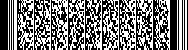 论文编号学位授予单位名称作者姓名导师姓名论文题目S001华北水利水电大学默葳邱林 马建琴山区洪水计算方法研究——河南省鲁山县为例S002华北水利水电大学刘玉凤李红光美丽乡村视角下林州南部乡镇聚落发展问题研究S003华北水利水电大学任晓亮李晓克无粘结预应力混凝土筒仓抗震性能研究S004华北水利水电大学鲁亮涛王志良 李艳玲基于降雨指数天气衍生品的建模和定价研究S005华北水利水电大学上官闪闪王为术竖直圆管管内R113降膜流动及换热特性数值模拟S006华北水利水电大学曹海云王国永新时期中国共产党完善农村土地制度基本经验研究S007华北水利水电大学韩剑鹏鲁改凤含风电的电力系统稳定性及电能质量检测技术研究S008华北水利水电大学王丹赵顺波配置600MPa级钢筋的混凝土梁挠度及承载力试验研究S009华北水利水电大学张帆刘法贵Ricceri变分原理在 p(x)-Laplacian 方程中的应用S010华北水利水电大学林培源罗党初创后期企业筹资决策研究S011华北水利水电大学岳明杨国斌"中国梦"与"美国梦"若干方面的比较分析S012华北水利水电大学马少丹郝用兴基于模糊PID的削坡开槽机的自适应切削设计S013华北水利水电大学宋志远邱林陡河水库入库洪水预报S014华北水利水电大学刘浩洋李纲WL公司销售人员离职原因分析及对策S015华北水利水电大学满达师素娟基于STM32单片机的温室大棚监控系统开发S016华北水利水电大学王晓静张加民 张华平基于组织学习的企业创新文化与组织绩效关系研究S017华北水利水电大学赵凯歌王富强获嘉县水资源调查评价S018华北水利水电大学袁翠翠陈建明白光LED可见光通信的若干关键技术研究S019华北水利水电大学孙彦龙康迎宾 郑少平超大型水轮发电机组安装技术研究S020华北水利水电大学赵青苏海滨智能电网的需求侧管理及算法设计S021华北水利水电大学翟伟栋张华平供应链会计信息共享的组织际关系研究S022华北水利水电大学巴晓杰周振民城市再生水PPP项目的特许期决策研究S023华北水利水电大学王远梁德成多点无线水位监控系统的研究与设计S024华北水利水电大学郭威张世宝某土石坝安全综合评价方法研究S025华北水利水电大学马淼淼张少伟城市机构养老设施建设布局优化策略研究——以郑州市为例S026华北水利水电大学卢丹东潘前进H照明公司内部审计管理模式改进研究S027郑州大学杨妍田保明异源三倍体甘蓝型油菜（ACC）减数分裂期分子细胞学研究S028郑州大学李军张会娟利拉鲁肽在高糖环境下对体外培养的小鼠前成骨细胞 MC3T3-E1 增殖、分化和凋亡的影响S029郑州大学王姝琪刘建华基于创新驱动的传统产业转型升级研究——以河南省服装业为例S030郑州大学刘征张守涛人源化抗PD1噬菌体抗体库的构建和筛选S031郑州大学肖慧星张巨文关联理论视角下亲子互动话语标记语的语用研究——以《爸爸去哪儿》为例S032郑州大学马书修朱卫民含吡啶功能基的四硫富瓦烯（TTF）衍生物的合成及性质的研究S033郑州大学周小刚李红文脂质体槲皮素对Pristane诱导的系统性红斑狼疮样小鼠模型的效应S034郑州大学康健沈开举合法行政行为附随效果损害之行政补偿制度研究S035郑州大学付月华张从良二氧化硫脲对高岭土增白试验研究S036郑州大学廉会英马建国傅里叶级数依范数以及几乎处处收敛的等价刻画S037郑州大学罗源盛光耀虎杖苷对急性髓系白血病细胞株THP-1增殖及凋亡的影响S038郑州大学闫瑞雪刘海军网络模型下证券投资组合的选择研究S039郑州大学余功东贾晓林VO2-银纳米线低发射率智能节能涂层的制备与性能S040郑州大学李晓洋卢方元河南省上市公司经营绩效比较研究S041郑州大学刘小燕高志贤牛奶中己烯雌酚快速检测的压电传感器研究S042郑州大学刘晓剑侯维岩基于Onenet的物联网监控系统S043郑州大学彭娜王国建浅析马格利特对中国当代油画的影响S044郑州大学耿远璋郭学利肾静脉上及肝上结扎家兔下腔静脉对肾肝功能及血栓通对肾功能的影响S045郑州大学任丙芳周明华“硕师计划”培养河南省农村中小学体育教师的策略研究S046郑州大学谢静文王毓敏亨利·罗索夫斯基与20世纪七八十年代哈佛大学核心课程改革研究S047郑州大学李邵琳张菲斐急性失代偿性心力衰竭患者三尖瓣收缩期位移与肾小球滤过率的关系S048郑州大学许鹏涛周清雷基于模型检测的入侵检测基准测试平台研究S049郑州大学于双芳范文兵运行列车车厢编号定位技术和识别系统的研究S050郑州大学索旎李瑛老年群体媒介形象研究——以《新京报》为例S051郑州大学陈军伟王敏灿手性双核锌催化吲哚和三氟丙酮酸酯的不对称F-C烷基化反应研究S052郑州大学代啟林汪献忠基于SF6分解产物的多传感器数据融合研究S053郑州大学韩娜黄灵阁卷烟包装结构设计要素与感性意象关系模型研究S054郑州大学赵蒙蒙韩菊红钢纤维长度与粗骨料粒径耦合作用对钢纤维混凝土弯曲性能的影响研究S055郑州大学张洁陈忠海档案工作者身份认同研究S056郑州大学王思奇李雪梅D-AKNS方程族的超扩展S057郑州大学张梦刘晓英郑州市商务办公楼空间分布与租金关联性研究S058郑州大学白云戚仕硕不动点定理与纳什均衡关税模型S059郑州大学张向豪王东虓少数民族地区中小学生公民教育研究——以锡林郭勒盟为例S060郑州大学李圆圆张佳楠钴/杂原子掺杂碳纳米结构的构筑及其电化学性能的研究S061郑州大学张守兵王海峰双级压缩制冷系统的仿真模拟研究S062郑州大学申斯王琛阿里·布托时期巴基斯坦对华外交研究S063郑州大学路红琳张茂林基于喹啉类金属离子荧光探针的设计、合成及其性质研究S064郑州大学陈伟朱志兀降压中药KDZ活性成分的分离鉴定S065郑州大学王松王跃郑州市小学生游泳培训中生存教育调查与对策研究S066郑州大学张雪媛吕全军轻度认知功能障碍的影响因素及omega-3多不饱和脂肪酸干预研究S067郑州大学杨方方崔秀灵KOH催化杂芳氮氧化合物的炔基化反应研究S068郑州大学吴胜蕊孙危工业遗产保护与再利用模式及策略分析——以郑州市区为例S069郑州大学张雪霁张志鸿期货市场操纵行为检测技术研究S070郑州大学陈佳佳陈静波等规聚丙烯薄膜结晶行为研究S071郑州大学张新理左秀荣中碳合金钢板纵裂纹研究S072郑州大学郭淼原思国亚胺二乙酸纤维对Ni2+的选择性吸附及其脱硫性能研究S073郑州大学满欣欣麦松威基于大环草酰胺配体铜、镍配合物的合成、结构及可见光催化产氢性能的研究S074郑州大学李云瑞刘燕相关贝叶斯模型在非寿险准备金中的应用S075郑州大学乔崇贾瑜扭转力下金属塑性行为的分子动力学研究S076郑州大学张龙争郝新奇双核咪唑啉类NCN型钳形铂化合物的合成与性质S077郑州大学宋孟璐詹予忠添加剂对SAPO-56分子筛合成的影响S078郑州大学张振宁葛操任务难度和靶线索对学困生与学优生前瞻记忆的影响S079郑州大学唐展赵永成细胞显微图像分割方法研究S080郑州大学闫珍艳朱训林非线性网络控制系统的滤波器设计方法S081郑州大学程梦张竞芳保荐人民事责任制度研究S082郑州大学张笑天张付成公司设立时债权出资问题研究S083郑州大学孟婧珂郑修成硅、铁氧化物掺杂石墨烯气凝胶三维复合材料的制备、表征及电化学性能研究S084郑州大学Judith Annah Apondi Oremo朱沙Docetaxel, Tα1 '||'&'||' GM-CSF 
Immunomodulatory Effect in Mice with Lweis Lung CancerS085郑州大学吴佳刘志伟魏晋家庭文学教育——以《世说新语》为研究中心S086郑州大学张东南胡兴旺煤炭企业环境成本核算及控制研究S087郑州大学朱雨田郑志龙经济新常态下我国生态文明建设问题研究S088郑州大学庞艳芳陈晓伟当下中国跨界导演电影作品的影像叙事研究S089郑州大学刘明明朱世杰Mg基/HA生物复合材料的搅拌摩擦加工制备及性能表征S090郑州大学赵迪顾成敏大学生政治认同的现状及培育研究S091郑州大学马朋朋刘竹丽基于随机有限元法的行星传动装置疲劳可靠性分析S092郑州大学赵闯君评价理论视角下“中国梦”新闻语篇中态度资源的积极话语分析S093郑州大学蔡萌迪张阳帮助行为的正犯化研究S094郑州大学张亚莉张德芬论商标间接侵权的构成要件S095郑州大学郑鹏飞尹明彩基于石墨相氮化碳的复合材料的制备及其光催化产氢性能研究S096郑州大学雷春辉姚利娜基于T-S模糊模型的非高斯随机分布控制系统的故障诊断与容错控制S097郑州大学喻琳琳卢焱隐喻的审美分析S098郑州大学魏静石军核-壳型无机/聚电解质杂化载体的可控制备及智能药物释放S099郑州大学郑亚然杨久俊改性生土材料体积稳定性的研究S100郑州大学刘肖洁杨会永行政行为无效的法律认定S101郑州大学杨真录尚利宏外源性H2S对新生大鼠高氧肺损伤iNOS/NO体系的影响S102郑州大学郭红玲叶定国译者主体性在张振玉译本《风声鹤唳》中的体现S103郑州大学梁家豪何水省直管县体制改革的成效分析与推进路径——基于河南省的实证研究S104郑州大学孟宪春贺付成PLR、NLR在HBV、HCV感染相关肝脏疾病中的临床意义S105郑州大学张帅兵卢会杰手性双核锌催化苯乙酮和三氟丙酮酸甲酯不对称Aldol反应S106郑州大学齐俊景金燕协同创新网络知识增长模型构建研究S107郑州大学张建宾章健改进的基因表达式编程算法在负荷建模中的应用S108郑州大学方寒冰郭玉忠佛波酯对DA化疗方案增效减毒作用的研究S109郑州大学刘静王利亚Au@ZnS中空核壳纳米结构的合成极其SERS研究S110郑州大学董桢王定标水泥窑协同处理城市生活垃圾系统研究S111郑州大学彭圣娟穆念伟2015年英文政府工作报告语法隐喻研究S112郑州大学朱晓丽孙强掺杂对SCF3体系负热膨胀性质调控的第一性原理研究S113郑州大学乔雨轩汤克勇胶原基材料热降解行为研究S114郑州大学杨晓航王立志论刑法实质解释S115郑州大学易畅王国强中原古代图书编撰文化研究S116郑州大学贾森张倩红可萨汗国的商贸地位研究——以丝绸之路为背景的历史考察S117郑州大学段伟宏刘杰乒乓球运动员丁宁、刘诗雯、李晓霞技战术对比研究S118郑州大学单路恒周勇电压暂降的仿真分析S119郑州大学孟心国陈魁血浆脂蛋白相关磷脂酶A2水平与冠心病冠脉血管病变数量的关系分析S120郑州大学孙明明马跃先水工薄壁混凝土温度应力模拟及施工期防裂技术研究S121郑州大学李豪杰赵彦锋基于高密度剖面的河南省土壤有机碳储量精确估算S122郑州大学姜新鸽韩丽聚丙烯酰胺水凝胶中不同形貌ZSM-5分子筛的合成S123郑州大学李敏营赵永星叶酸靶向卡巴他赛长循环脂质体的研究S124郑州大学郑燕菊裴利军状态依赖时滞多神经元递归抑制环模型的动力学S125郑州大学陈恋恋杜英IMP3基因沉默对前列腺癌细胞增殖、凋亡及侵袭转移的影响S126郑州大学靳迎杨培常郑州市三甲医院实习护生职业获益感现况及影响因素S127郑州大学孙景灏王伟郑州市自来水投资控股有限公司企业文化、企业社会责任及其关系研究S128郑州大学李娟张伟宏河南省高职男护生职业生涯规划现状及其影响因素研究S129郑州大学张菲菲张瑞星聚焦解决模式在患者呼吸功能训练中的应用效果       －以冠脉搭桥手术患者为例S130郑州大学岳晓红单岩血液透析患者中心静脉透析导管感染因素分析及干预研究S131郑州大学张秀丽李道明 赵志华甲状腺乳头状癌彩色多普勒超声恶性征象和临床病理关系的研究S132郑州大学李娟娟王晓予创意产业背景下艺术设计专业应用型人才培养研究——以河南省民办本科院校为例S133郑州大学张涛杨培常高职在校护生的职业自我概念及影响因素研究S134郑州大学梁玉杜英抗原处理与提呈相关基因在重症肌无力患者胸腺组织表达的研究S135郑州大学王宇彬冯立杰煤层气开采关键技术要素识别及开采环节间关系研究S136郑州大学靳佳丽王一华高校图书馆新媒体服务质量评价研究S137郑州大学齐悦章健500千伏姚双线运行分析与研究S138郑州大学李晨飞李文才原发性消化道淋巴瘤的临床病理分析S139郑州大学吴文文余兴龙“互联网+”环境下洛阳市组织工作创新发展研究S140郑州大学任书钊马琳基层地税系统绩效考核研究——以W县地税局为例S141郑州大学秦晨琛孙慧42例伊马替尼耐药慢性粒细胞性白血病临床分析S142郑州大学王杏孙钢柱基于性能的钢板混凝土剪力墙分析研究S143郑州大学龙叶高永举99mTc-GSA对肝脏缺血再灌注损伤评估的实验研究S144郑州大学王玲许桂敏入户盗窃实务问题研究S145郑州大学弓园芳陈淅泠血管性痴呆与MTHFR基因多态性及血浆HCY浓度的相关研究S146郑州大学赵智力李智减孔腹腔镜与常规五孔腹腔镜直肠前切除术在中高位直肠癌的应用比较S147郑州大学谢国锋叶方保蓝晶石基莫来石-堇青石窑具材料的制备及其性能研究S148郑州大学刘星晨刘会新顺丰商业生态系统资源配置研究S149郑州大学唐耀存徐丽2-甲基-1,4-萘醌结晶工艺研究S150郑州大学高素纪徐芸自身免疫性肝病中重叠综合征临床分析S151郑州大学程宝仓白宏英姜黄素对鱼藤酮诱导的帕金森病大鼠模型的保护作用S152郑州大学盛银良张蕾34例种痘水疱病样淋巴瘤临床观察及预后因素分析S153郑州大学谢文贾陆金菊解毒颗粒的质量标准研究S154郑州大学李红敏赵松家族性肺大疱和散发性肺大疱的临床特征分析S155郑州大学张帅王东炜悬索桥吊索刚度、阻尼及涡激振动分析方法研究S156郑州大学张曼蒋美华发展性小组工作介入流动青少年朋辈 交往问题的实务探究 --以深圳市H社区为例S157郑州大学黄毅高延征手术治疗II型新鲜齿状突骨折-疗效分析及治疗策略的选择S158郑州大学马莉雅吉玲RDS新生儿治疗后潮气呼吸肺功能检测及临床分析S159郑州大学程路明王运生隧道超前地质预报三维成像技术研究S160郑州大学杨泽垠高友才国网新乡供电公司服务营销策略研究S161郑州大学陈海燕田晨光妊娠糖尿病患者维生素D水平S162郑州大学李素彩张蕾介于弥漫大B细胞淋巴瘤与伯基特淋巴瘤之间未分类的B细胞淋巴瘤的临床分析S163郑州大学曹军伟赵卓聚乙烯醇/纤维素混杂纤维增强混凝土性能试验研究S164郑州大学王军王选年鸡T细胞表面抑制性受体PD-1及其配体PD-L1相互作用表位的初步筛选S165郑州大学赵克领张嘉军行政执法与刑事司法衔接检察监督机制研究S166郑州大学田亮程宝山我国产品责任中的纯粹经济损失赔偿问题研究S167郑州大学王一凡娄季宇高血压和载脂蛋白E基因多态性对阿尔茨海默病发病年龄的影响S168郑州大学董华桥刘韶军红色历史文化名镇光山县白雀园镇保护规划研究S169郑州大学张翔沈琼TY公司技术型员工流失问题诊断报告S170郑州大学张媛赵玉敏《成功的事件管理》（第五章）翻译实践报告S171郑州大学陈功勋张卫自体血回输与异体输血对骨科手术患者红细胞携氧能力和代谢的影响S172郑州大学刘磐彭利伟成人髁突基部骨折颌后穿腮腺入路安全位置的研究S173郑州大学闫应许郭德香出口信用保险法律制度研究S174郑州大学程世超张玫瑰我国法院巡回审判方式研究S175郑州大学王淑贤郭华双源CT新一代单能谱技术在肾上腺结节样病变显示及诊断中的应用价值S176郑州大学苏路路王颖超165例儿童噬血细胞性淋巴组织细胞增生症患者的临床分析S177郑州大学邓辉关绍康退火工艺对HTCR 3004铝合金板带组织和性能的影响S178郑州大学陈宏峰王利民铰链式外固定架配合松解术治疗创伤性肘关节僵硬S179郑州大学雷映雯胡书庆印度医学留学生汉语HSK3级语法学习难点调查及教法探究S180郑州大学赵小辰张展胎盘组织中Nrf2和NQO1的表达与重度子痫前期发病关系的研究S181郑州大学郝蕊吴豪阳二次骨劈开技术在下颌种植外科中的应用S182郑州大学侯建永郝长付MeDIP-seq检测游离SiO2所致肺成纤维细胞转分化的DNA甲基化S183郑州大学张慧霞柴玉梅基于网络的铁路倒树预警系统S184郑州大学李强关罡房地产开发项目质量管理研究与应用S185郑州大学李庆辉冯爱强乳腺导管原位癌、微浸润与浸润性癌的差异及预后分析S186郑州大学孙瑞洲申长雨UHMWPE纳米纤维增强PBS基复合材料的制备与降解行为研究S187郑州大学彭川勇朱伟民PEDEALL平台商业模式研究S188郑州大学邹鹭陈一峰大数据下城市管理模式创新研究——以郑州市为例S189郑州大学崔锡虎王新玲基于ABAQUS的某地下综合管廊主体结构受力性能和抗震性能分析S190郑州大学赵鑫宇孙发锋农村土地流转问题研究--以息县为例S191郑州大学宋艳秋李凌平板运动试验与冠状动脉造影的临床对比研究S192郑州大学王轲马春娟论未成年人犯罪记录封存制度S193郑州大学黄艳芳张晓盐酸法舒地尔对2型心肾综合征的临床疗效及安全性研究S194郑州大学王瀚牛跃平经腹全胃切除术与近端胃切除术治疗贲门癌效果分析S195郑州大学郭辉蔡玉平PF银行郑州分行零售业务发展问题研究S196郑州大学李中军陈文新河南省跨境电子商务检验检疫监管问题研究S197郑州大学吴洁刘德法盗窃罪的既遂和未遂研究S198郑州大学李申李延民软启动永磁涡流联轴器的设计与参数研究S199郑州大学李黎张建涛高职院校建筑设计技术专业教学实践研究S200郑州大学乔鹏刘志伟学习汉语的语法偏误分析和教学对策S201郑州大学刘影杨会永行政给付诉讼研究S202郑州大学李丹阳刘平DE类逆变电源直流调功方法的研究与实现S203郑州大学陈博文邓理论我国刑事速裁程序的完善S204郑州大学李蒙章健中压配电网故障选线研究S205郑州大学母晓果王新玲某隧道工程大体积混凝土裂缝防治与探究S206郑州大学胡金星孙长宇丙型肝炎肝硬化脾脏切除与部分脾动脉栓塞术后抗病毒疗效比较分析S207郑州大学周玉成李静斌新型钢筋桁架混凝土叠合板力学性能研究S208郑州大学陶金霍海燕郑州市丰庆路街道办事处网格化管理研究S209郑州大学汤海渝徐学聚种痘水疱病样淋巴瘤10例并文献复习S210郑州大学付波孙玉福含铌奥氏体耐热钢组织及性能的研究S211郑州大学张婧李惊雷阿里巴巴农村淘宝战略研究S212郑州大学王金来许爱国CRP、PCT、NT-proBNP与重症肺炎严重程度和预后的关系S213郑州大学郑联王延年能源监测信息管理系统的设计与实现S214郑州大学张程达马云富婴幼儿脑积水脑室腹腔分流术后并发脑软化的危险因素分析S215郑州大学祝晓琳韩晓明对外汉语教学中的古典诗词教学刍议S216郑州大学陈功轩李成基于压电阻抗技术的结构损伤检测试验研究S217郑州大学杜冰清吴喜梅《中国自由贸易区的政府管理制度法律问题研究》S218郑州大学赵鑫贾陆黄秋葵花的质量控制研究S219郑州大学张豪剑陈萌拉结钢筋在自保温砌块砌体水平灰缝中的粘结锚固研究S220郑州大学王彦涛孙恒有鑫苑物业服务营销策略研究S221郑州大学程艳梅张宏伟肝脏自然杀伤细胞对梗阻性黄疸小鼠模型急性肝损伤及肝纤维化的影响S222郑州大学王贝贝孙危河南省农业文化遗产保护及展示研究——以水利工程类为例S223郑州大学李运丽李雯依非韦伦的合成工艺改进S224郑州大学李蕊高剑波双源CT在评估胃癌术前T分期中的价值及新虚拟单能量成像对早期胃癌图像质量的影响S225郑州大学王龙珍刘宏民新型小分子SIRT1抑制剂的发现及JARID1B体外活性筛选平台的建立S226郑州大学黄源芳李燕燕Z银行洛阳分行客户满意度提升策略研究S227郑州大学翟晓琳马春娟论侦查监督制度的完善S228郑州大学崔志瑞王伟小剂量甲状腺素干预对特发性矮小患儿生长激素敏感性的影响S229郑州大学马珍珍郭院成坑内预留土体对桩锚支护结构的作用效应研究S230郑州大学唐琳孙玉岭布加综合征患者肠道微生态研究S231郑州大学刘熙凤张德芬声音商标注册制度研究S232郑州大学赵雨薇刘升云抗核抗体阴性的系统性红斑狼疮5例并文献复习S233郑州大学汪重阳贾新锋中德老旧集合住宅改造比较研究初探—中国问题与德国经验S234郑州大学谢利粉程宝山我国劳务派遣中雇主责任实证研究S235郑州大学范宏伟刘玉敏朱仙镇豆制品厂发展战略与实施方案S236郑州大学殷正帅罗荣辉竞赛智能管理系统及其APP的开发与实现S237郑州大学王海峰刘新奎医院检验危急值报告及反馈系统设计与实现S238郑州大学孙健轩郭国峰ZGYL教育集团绩效考核体系优化研究S239郑州大学张军张竞芳我国上市公司退市制度研究S240郑州大学方雪耿志民君安证券股票质押业务风险控制研究S241郑州大学黄会永刘玉敏河南心连心化肥公司安全管理体系设计与实施方案S242郑州大学马香香赵志刚血糖波动对糖尿病大鼠周围神经病变的影响S243郑州大学张新景石杰琳河南省行政服务中心运行状况研究S244河南理工
大学陈帅王建华高新技术企业知识产权类无形资产与企业业绩相关性研究S245河南理工
大学王建飞张小兵基于情景平衡的地震灾害应急方案形成研究S246河南理工
大学马超一曾旗产业集聚区社会风险分析与评价研究S247河南理工
大学孙杰付子义超高压输电线路故障定位算法研究S248河南理工
大学王晓川魏建平受载含瓦斯煤体破裂氡析出规律实验研究S249河南理工
大学李志超董爱华基于多个测量点的输电线路故障定位研究S250河南理工
大学郭石凯王新基于观测器的变频器故障诊断S251河南理工
大学李珍珍胡春红应变硬化水泥基复合材料（SHCC）收缩与抗裂性能研究S252河南理工
大学余为维冯磊地震资料多子波谱反演的薄层识别方法研究S253河南理工
大学张剑辉刘明举煤中硫酸盐热化学还原反应成生硫化氢气体的规律模拟研究S254河南理工
大学君王兆丰冷冻取芯过程煤芯变温规律模拟测试研究S255河南理工
大学田静国马超基于遥感时空融合的作物旱灾面积提取-以辽宁西北部玉米种植区为例S256河南理工
大学杨权威任连伟考虑异形效应的Y形桩承载机理模型试验研究S257河南理工
大学许梦飞岳高伟煤层中液态二氧化碳相变致裂半径的研究S258河南理工
大学尚鹏翔刘少伟“三软”煤层巷道锚杆孔扩孔锚固机理与试验研究S259河南理工
大学孙超凡赵武BTA深孔加工中力学效应约束的内孔成形机理S260河南理工
大学张志会张安超锰基与铈基单质汞催化剂二氧化硫中毒机理对比研究S261河南理工
大学李冰洋尤明庆岩石的强度准则及损伤特性的研究S262河南理工
大学孙春晓李凯琦偏高岭土地质聚合物涂料的制备与应用技术S263河南理工
大学君伟顿志林建筑工程设计质量控制研究及案例分析S264河南理工
大学王猛张明杰本煤层钻孔抽采防突效果影响因素研究S265河南理工
大学任彦峰曹运兴寺河矿抽掘采衔接关系研究与应用S266河南理工
大学王鹏杨宏民负压环境下煤中瓦斯解吸规律及其对瓦斯含量、K1值影响S267河南理工
大学樊浩天宿太超PbSe和PbS的制备及其热电性能S268河南理工
大学潘永昌鲁保云煤矿瓦斯涌出灾害中人员疏散仿真系统研究S269河南理工
大学张鑫王晖新网络环境下客户端网游英雄联盟盈利模式研究S270河南理工
大学马健华苑东亮既有建筑置换混凝土加固方法应用研究S271河南理工
大学武世凯崔红保多通道分流挤压AZ31和Mg-2Al-1Zn-1Si-0.7Sr-0.5Sb合金的组织与性能S272河南理工
大学宋志荣宋常胜南阳煤矿地表移动规律研究S273河南理工
大学邓超程钢基于NewMap的市级国土资源综合管理系统设计与实现S274河南理工
大学王锋范小彬汽车防抱死制动系统（ABS）的理论仿真与实现S275河南理工
大学卓永晨刘明举“三软”煤层钻进作业防喷除尘技术及装置研究S276河南理工
大学郭明杰袁瑞甫焦煤朱村矿残采煤柱膏体充填开采技术应用研究S277河南理工
大学许成才牛国庆平宝公司通风系统技术改造S278河南理工
大学姜晓东袁瑞甫李雅庄煤矿覆岩运动规律及液压支架数值模拟研究S279河南理工
大学王浩朱建安煤矿水仓清挖工艺与关键技术研究S280河南理工
大学芦兴亮舒良友中远物流埃塞俄比亚大件运输的困难与对策研究S281河南理工
大学王坤张明杰鹤煤九矿瓦斯赋存规律与突出危险性区域预测S282郑州轻工
业学院郑培培王恪松民间荷包的传承与创新研究S283郑州轻工
业学院翟国印冯玉雪机场航站楼内睡眠舱设计研究S284郑州轻工
业学院王洋张明高超宽带室内跟踪定位算法研究S285郑州轻工
业学院李慧范小西大学生幸福观问题研究S286郑州轻工
业学院毋晓菲杨远河南汉代画像砖中的阙类建筑研究S287郑州轻工
业学院文金昉毛多斌“黄金叶”某规格卷烟主流烟气中性香气成分分析研究S288郑州轻工
业学院秦小康仝新顺郑州烟草公司卷烟配送中心配送线路优化研究S289郑州轻工
业学院胡志忠许春平烟草花蕾香料的制备及在卷烟中的应用S290郑州轻工
业学院谢春阳张梅CSA蔬菜农场项目市场分析与营销策略S291郑州轻工
业学院牛俊善吴青娥自动压力校验系统开发研究S292郑州轻工
业学院李绍伟赵继红污泥生物转化过程中温度、氧气的变化特征研究S293郑州轻工
业学院张志伟胡张保 金听祥数据机房热管复合式空调系统性能试验研究S294郑州轻工
业学院邵文科张中义大豆肽的脱盐工艺及其应用研究S295河南工业
大学孟欢周显青湖北省中晚籼稻谷品质分析及基于最终用途的原料选择研究S296河南工业
大学韩崇安王威赤霉病小麦电处理实验装置技术研究S297河南工业
大学范玲王晓曦小麦麸皮酚基木聚糖对面制品品质的影响研究S298河南工业
大学李馨王志涛全产业链模式、内部治理机制与食品安全控制：基于雏鹰集团案例研究S299河南工业
大学黄林魏明侠网上理财行为致因：基于“宝宝”理财用户的经验证据S300河南工业
大学程飞郑学玲市售蒸煮类小麦专用粉品质调研与分析S301河南工业
大学刘新影蔡静平禾谷镰刀菌Rab7基因调控DON毒素生物合成的分子机制研究S302河南工业
大学晋腾超王庆伟复合稀土掺杂刚玉的冶炼工艺及性能研究S303河南工业
大学乔娜娜史卫亚基于生物光子学小麦隐蔽性害虫检测机理及分类研究S304河南工业
大学典姣姣典姣姣玉米酶法浸泡技术及其副产物的综合利用S305河南工业
大学郑劭珊安红周以谷朊粉为基质的组织蛋白挤压工艺及配方改良研究S306河南工业
大学冯丽娟李秀娟基于稀疏表示的小麦品种识别方法研究S307河南工业
大学王静静卫敏基于碳基复合材料的酶传感器用于有机磷农药的检测方法研究S308河南工业
大学李亚坤陈桂香基于自组织的地铁项目建设风险共保机制研究S309河南工业
大学谷保材肖乐基于社区挖掘的网络学习平台研究与开发S310河南工业
大学李园园章绍兵冷冻熟制烩面的制备研究S311河南工业
大学梁慧丹张德贤粮仓储粮状态检测方法与系统设计S312河南工业
大学曹美玲张慧档基于冷链监控的仿真测试平台设计与实现S313河南工业
大学吕立邦冯永昆明市盘龙区某基坑边坡稳定性及防治措施研究S314河南工业
大学王贝贝吴兴泉芝麻油品种溯源技术开发与应用S315河南科技
大学许亚坤禹学礼液氦玻璃化冷冻牛未成熟卵母细胞的研究S316河南科技
大学马秋杰史敬灼基于模糊逻辑的超声波电机位置控制研究S317河南科技
大学张刚武新乾具有非参数趋势项时间序列的预测方法与应用研究S318河南科技
大学郭攀登任德志行走助力机器人控制系统研究S319河南科技
大学叶玉丽付主木单轴联接式并联混合动力汽车能量平衡控制策略研究S320河南科技
大学汤静秦青基于内生性视角的河南省城镇化与第三产业互动关系研究S321河南科技
大学杨睿樊金玲乳状液中叶黄素生物接近度的影响因素及机制S322河南科技
大学胡良文普杰信线阵摄像机标定及其在三维图像重建中的应用S323河南科技
大学付永丰陈权聚丙烯酰胺-b-苯乙烯的制备及应用研究S324河南科技
大学李鑫严全治河南省医药企业技术创新现状及其影响因素的实证研究S325河南科技
大学刘娟罗登林菊粉对面团品质的影响及与蛋白质组分的相互作用机制S326河南科技
大学谢耘顾建军运动想象脑电信号的识别及分析S327河南科技
大学秦炳雪周旭东SPCC冷轧钢等温热处理的组织和性能研究S328河南科技
大学贾珂陈学文轴承套圈温碾变形机理研究S329河南科技
大学解克各王晓强非均匀热力耦合作用冷滚打成形表层残余应力形成机理S330河南科技
大学姚海瑞张军钴基非晶态合金的制备及其对氨硼烷催化水/醇解释氢的性能评价S331河南科技
大学靳四海秦玲两家不同级别医院血液病临床分离菌株耐药性分析S332河南科技
大学王彦方王绍欣ATGL与冠心病的相关性研究S333河南科技
大学张金宝王凤科洛阳金达石化特油营销策略研究S334河南科技
大学朱治愿宋克兴镍基气阀合金的高温氧化行为研究S335河南科技
大学陈进卿周志立基于DSP的升降横移式立体车库控制系统设计S336河南科技
大学陈利民王天奇洛阳地区猪瘟免疫效果及临床净化综合措施的研究S337河南科技
大学岳继锋席升阳L农村商业银行的流动性风险管理研究S338河南科技
大学孙亚东韩红洛阳CY药业有限公司营销策略研究S339河南科技
大学陈梦露常永超5-HT升高DSS诱导的小鼠结肠炎中MMP-3和-9的的表达S340河南科技
大学马聪李秀珍早实核桃新品系10-8特性研究S341河南科技
大学郝晓娟韩红彪水泥窑尾气SNCR脱硝工艺设计与优化S342河南科技
大学李雅媛郭新宝H公司财务风险内部控制研究S343河南科技
大学王苇高社干2周期与4周期顺铂+5-Fu方案在食管癌同步放化疗中的随机对照临床研究S344河南科技
大学靳高远刘德纯Axl表达与乳腺癌临床病理特征及患者预后关系的研究S345河南科技
大学王黎锋张帆IL-28B基因型对慢性丙型肝炎患者抗病毒治疗中干扰素选择的指导S346河南科技
大学马利敏阮林海多药耐药基因MDR1多态性与白血病风险的Meta分析S347中原工学院李海敏周光辉纯电动客车全微通道热泵空调系统高温制冷性能实验研究S348中原工学院姜二彪李勇品牌因素影响下减速器箱体成本的估算方法研究S349中原工学院吴小淙李克兢龙凤纹在婚庆家用纺织品中的设计应用研究S350中原工学院时艺铭李晓鲁清代八宝纹样在中式风格家纺设计中的应用研究S351中原工学院周鑫郭正杰“营改增”背景下中铁七局集团的纳税筹划研究S352中原工学院王军强陶建格郑州共青团职能转变研究S353中原工学院李强王志敏非法集资事件政府危机管理研究S354河南农业
大学郭非凡田国行基于地域性的“南太行”风景区游客中心设计研究S355河南农业
大学王少辉孟凡荣CRISPR/Cas9技术在番茄及马铃薯中的初步探索S356河南农业
大学苏鹏许海霞小麦TaCIPK2基因表达分析及其互作蛋白鉴定S357河南农业
大学赵志浩冯建灿山茱萸种质资源多样性评价S358河南农业
大学李赛赛杨国宇鸡传染性法氏囊病毒VP2蛋白可溶性原核表达、纯化及免疫原性分析S359河南农业
大学贾惠文刘震泡桐无性系苗期生长发育与光合动态规律研究S360河南农业
大学李世鹏李世鹏ZmCBL1/9在逆境胁迫下的功能及6个ZmERFs的表达模式分析S361河南农业
大学王永强田国行基于城市与自然融合的洛阳轴线体系研究S362河南农业
大学周金龙张许科猪伪狂犬病病毒gE基因在昆虫细胞中的表达及阻断gE-ELISA方法的建立S363河南农业
大学李娜娜胡秀丽Ca2+/CaM及CDPK在干旱高温复合胁迫诱导玉米sHSPs表达增加中的作用S364河南农业
大学赵月朋赵卫东LK野生小鼠近交培育及遗传纯度检测S365河南农业
大学陈琼刘宗华基于DH家系的玉米植株抗倒伏相关性状的QTL分析S366河南农业
大学贺小伦李洪连小麦茎基腐病优势病原菌假禾谷镰孢的遗传多样性及致病性分析S367河南农业
大学安允权吴连成4个玉米RIL群体穗部性状的QTL定位与分析S368河南农业
大学付趁李绍钰仿生法和体内法评定河南省6种主导品种玉米的营养价值及其相关性研究S369河南农业
大学史兴青李建吾甜瓜生长发育和胁迫条件下实时荧光定量PCR内参基因的筛选S370河南农业
大学王芳张爱民控制我国小麦旗叶性状的遗传位点及候选基因的功能分析S371河南农业
大学巫云飞苏金乐洛阳市汝阳县雅文虎山温泉度假村详细规划研究S372河南农业
大学刘军生高致明不同采收期杭白菊药用和营养成分的研究S373河南农业
大学王洋何松林洛阳牡丹文化产业园规划设计研究S374河南农业
大学吕鹏乔红波驻马店市人民防空工程管理信息化建设研究S375河南农业
大学陈珅王晓勇豫南稻区高标准农田建设问题探讨——以商城县为例S376河南农业
大学宋亮刘国顺高碳基土壤修复肥对土壤养分及烤烟产质量的影响S377河南农业
大学尹领琨孔德政郑州纪念性空间植物造景调查研究S378河南农业
大学李子山尹飞基于颜色特征的麦穗图像识别算法研究S379河南农业
大学赵明明刘旗基于偏离-份额法的河南省农民收入结构演进的市际比较S380河南农业
大学黄琼慧张冬平中美玉米贸易竞争优势的比较分析S381河南农业
大学王顺席磊面向农业物联网的异构数据存储方法研究S382河南农业
大学李霄唐华仓 冯继红鄢陵县苗木产业体系发展研究S383河南农业
大学宋亚星徐桂转化学法催化病死猪油制取生物柴油及其生命周期分析S384河南农业
大学孙晓薇冯建灿河南省大枣和核桃重金属及农药残留情况初探S385河南农业
大学王浩源王鹏飞河南省登封市徐庄休闲观光农业园规划设计S386河南农业
大学马磊郑振宇艾可替对育肥猪的生长性能、胴体品质、血液理化特性影响的研究S387河南科技
学院秦保亮王自良抗重金属Hg2+单抗制备及ELISA检测方法的建立S388河南科技
学院李飞李光磊蒸汽爆破法抗消化甘薯淀粉制备研究S389河南科技
学院员梦梦周秀梅11种香花植物鲜花香气成分及香型分类研究S390河南中医
药大学李志海关怀敏瑞舒伐他汀对兔腹主动脉粥样硬化药物涂层支架置入后再内皮化的影响S391河南中医
药大学秦明哲张翥积雪草颗粒基于TGF-β信号通路干预肾间质纤维化中ILK表达的影响S392河南中医
药大学刘庆乐周立华痰瘀清方对高脂大鼠血脂水平及t-PAI/PAI-1的干预研究S393河南中医
药大学江灵礼王升启两种传染病病原体复合探针荧光PCR检测方法的建立S394河南中医
药大学周肖艳冯志海补肾明目丸对糖尿病肾病Ⅲ期（肾虚血瘀证）患者TGF-β1、PKC的影响S395河南中医
药大学张燕利燕树勋中药复方对TAO患者RFs中信号转导通路的影响S396河南中医
药大学郭艳丽刘雅敏斯皮诺素经MCTs介导的摄取转运机制及抗焦虑作用研究S397河南中医
药大学刘道新谢忠礼减味小柴胡汤对炎症、疼痛模型小鼠血清IL-1β、PGE2的影响S398河南中医
药大学薛淑娟陈随清不同商品规格地黄的品质评价S399河南中医
药大学吕敏高希言膝部透灸控温技术及其效应的研究S400河南中医
药大学刘鹏鹤黄遂柱自体血纤维蛋白凝块对前交叉韧带重建术后腱骨愈合影响的临床研究S401河南中医
药大学闫玲玲王永霞慢性心力衰竭中医证候及证候要素分布规律十年文献分析S402河南中医
药大学位路其马春芬助孕汤治疗肾阳虚型PCOS致不孕症的临床观察S403河南中医
药大学张晓阳马云枝教授辨治缺血性中风学术经验总结S404河南中医
药大学毋领娟王永霞慢性心力衰竭中西医结合临床路径实施效果评价S405河南中医
药大学康冰心刘群霞电针晕听区治疗后循环缺血性眩晕(痰湿中阻型)的临床研究S406河南中医
药大学孔丽丽庞国明糖尿康片联合六仙饮治疗消渴病（2型糖尿病）气阴两虚证的临床研究S407河南中医
药大学王社言李现林通痹舒筋丸治疗膝关节骨性关节炎的临床疗效观察S408河南中医
药大学王冰李建生基于现代名老中医经验的流行性感冒辨证与方药规律研究S409河南中医
药大学徐方方傅金英产妇宝煎剂加味治疗人流术后宫腔残留的临床观察S410河南中医
药大学MIKLOS ANDRAS GERVAI吴滨江博士头部推拿疗法在匈牙利传播和发展的研究S411新乡医学院李艳星李孟卿新时期党群关系问题研究S412新乡医学院张翠姬明丽PIG3在结肠癌组织中的表达及其对SW480细胞侵袭能力的影响S413新乡医学院王桂华李彤脐带间充质干细胞联合尼莫地平对放射性脑损伤小鼠模型的神经保护作用S414新乡医学院宋亚辉唐成和Omega-3鱼油脂肪乳对缺氧缺血脑损伤新生大鼠海马组织Toll样受体4和核因子κB 表达的影响S415新乡医学院成瑞博邱亚峰奥氮平与阿立哌唑对首发精神分裂症患者神经认知功能的影响S416新乡医学院姚俊杰高福莲甘草次酸影响自噬及BCL-2抗凋亡抑制胃癌SGC7901细胞增殖S417新乡医学院杨伟锋张新中《丙戊酸对颅脑损伤大鼠海马成体神经干细胞原位激活作用》S418新乡医学院君李秀敏电话指导式延续护理对冠状动脉腔内支架术后患者遵医行为及 生活质量的影响S419新乡医学院王丽娜王长虹氟西汀联合舒肝解郁胶囊对抑郁症患者疗效及认知功能的影响S420新乡医学院张新颖谭军腹针结合阿托伐他汀钙治疗颈动脉粥样硬化的临床研究S421新乡医学院白金川刘巨源丹栀逍遥丸抗抑郁作用及机制研究S422新乡医学院武军龙李娜lncRNA FOXCUT调控mRNA FOXC1促进乳腺癌增殖机制的研究S423新乡医学院刘会芳韩双印MiR-138、miR-145对人结肠癌Caco-2细胞生物学行为的影响S424新乡医学院王慧李玉洁坤泰胶囊改善控制性促排卵小鼠子宫内膜容受性的实验研究S425新乡医学院李娟陈艳霞儿童Brugada综合征1例报道及文献回顾S426新乡医学院刘越梁武凤HPV L1壳蛋白检测、宫颈细胞学检查、HPV检测诊断宫颈病变的临床价值S427河南大学刘男张瑞凤阿贝尔Chern--Simons模型涡旋解的存在性S428河南大学牛燕蔡军非法企业和合法企业比较研究—以我国有组织犯罪企业化为视角S429河南大学高毅伟韩爱平天津《大公报》报道中的河南形象研究（1902-1915）S430河南大学牛志娟杨捷战后美国现代大学制度研究：大学治理变革的视角S431河南大学李昊燃朱显峰红茶菌中细菌纤维素产生菌的筛选鉴定及发酵条件优化S432河南大学刘振玉李勇区域金融发展视角下FDI对制造业的影响：以苏浙鲁粤为例S433河南大学王靓戴付敏不同依恋类型老年人对慢性非癌性疼痛的应对方式及影响因素S434河南大学孙慧洁张兴茂恩格斯平等观及其在当代中国的新发展研究S435河南大学马蕾彭金洲青少年乒乓球俱乐部启蒙训练环境的创设与利用S436河南大学朱舒杨吴效群论民俗活动田野调查的影视表达——以河南灵宝“骂社火”为例S437河南大学徐姗姬志闯实用主义神学的人学路径S438河南大学蔡晶鹏何绍慰互联网金融对河南省农信社的影响及对策研究S439河南大学魏闪李勇网络社区软广告对品牌传播的影响研究S440河南大学王垒申怀彬橙-红色核壳结构量子点的制备及其QD-LEDs的性能研究S441河南大学张倩赵建强河南省博士学位教师体育锻炼现状调查与分析S442河南大学路婧琦秦耀辰气候变化对我国小麦和玉米物候的影响研究S443河南大学钟亚媛朱涛混合所有制改革背景下国有股比例与企业绩效关系探究S444河南大学陈雅林王运良大遗址保护与展示研究——以隋唐洛阳城为例S445河南大学王聪谢松强SSAT通过Akt/GSK-3β/β-catenin信号通路抑制结直肠癌细胞的增殖、迁移与侵袭S446河南大学焦珊珊王明辉精神型领导的影响因素研究：基于领导者视角S447河南大学吕莹倪峰媒体建筑的发展研究S448河南大学杜庚张秋芬新型城镇化进程中郑州市小城镇群众乒乓球活动发展研究S449河南大学张淑晗魏宏聚波兰尼个人知识观视域下的教学技能研究S450河南大学程文段晓明美国教师培养认证委员会（CAEP）研究S451河南大学杨群涛卢鹤立基于土地利用变化的碳补偿综合评价模型的构建与应用研究S452河南大学胡晓天杨宏恩外商对华直接投资技术溢出效应的实证研究——基于欧盟、美国与日本的比较S453河南大学魏晓利王天晓FFJ-5的体外抗肿瘤活性及其机制的研究S454河南大学屈冰冰徐晓霞河南省城市物流综合发展水平时空格局演化分析S455河南大学阮平谢松强SSAT通过AKT/GSK-3β/β-catenin信号通路抑制肝癌细胞的增殖、迁移和侵袭S456河南大学郭泽心刘红郑州市群众气排球运动发展现状研究S457河南大学张蔚郑慧霞《霍小玉传》研究S458河南大学张艳春宋锦萍Superiorization算法的理论研究和改进及其在CT和MRI成像中S459河南大学陈永超蒲晓辉紫杉醇纳米混悬剂的制备及药动学研究S460河南大学王华昕李永鑫成人依恋对新员工角色压力的影响：求助行为和领导支持的作用S461河南大学李艳鸣王志标数字内容产业链及其利益分配分析——基于演化博弈论S462河南大学李小科杨清平中英有关“学习”表达的概念隐喻研究S463河南大学宋洁宋纯鹏GbSRP1基因的克隆与功能鉴定S464河南大学黄兵王创峰1986年以来越南的对外战略：调整和重构S465河南大学魏瑾陈常优征地区片综合地价评估研究--以济源市为例S466河南大学贾静元侯宝顺河南省特殊教育信息化建设现状及对策研究S467河南大学徐燕燕郭婕城市社区建设下街道办事处的角色研究S468河南大学周蕾张瑞风沙漠-植被模型解的相关性质S469河南大学孙肖云鲁大勇向量值波包系的刻画S470河南大学高阳张自然韩拙《山水纯全集》研究S471河南大学梁阁苗长虹河南省县域人口-经济关联耦合的空间格局研究S472河南大学程陆玲钱磊红外纳米材料的制备及其在近红外发光二极管与双稳态器件中的应用S473河南大学贾振彪刘金平同伴性别对合作游戏结果评价的影响——来自ERP证据S474河南大学申孟孟赵俊峰处境不利儿童情绪弹性特点及其与自尊和歧视知觉的关系S475河南大学张钰帅洪军非蛋白型纳米自组装模拟过氧化物酶研究S476河南大学王月赵伟利基于BODIPY的汞离子及生物硫醇分子荧光探针的设计、合成与应用S477河南大学赵培文邓锦波Reelin在中枢神经系统进化过程中的作用S478河南大学侯瑞敏刘亚丽河南省特岗教师心理资本、面部表情识别与人际关系的关系S479河南大学王振亚彭剑峰情感教育在初中地理教学中的实施研究S480河南大学王晗曹毅梅《魅力莲城》专题片的拍摄手法与意境构建S481河南大学邢泽民郑书前著作权延伸性集体管理制度研究S482河南大学朱贺朱瑜株姓氏文化在平面设计中的推广研究S483河南大学王飞燕王宏伟现代油画语言在“故乡”创作中的运用S484河南大学王爱华张新海高职公共英语教学中存在的问题及对策研究——以ZK职业技术学院为例S485河南大学赵伟光陈玉英中国公务员休闲异化机理研究S486河南大学杜亚东吴泽勇环保组织提起环境公益诉讼研究——以福建南平生态破坏案为例S487河南大学金钰明郝振江诉前证据保全制度的研究S488河南大学徐永恒田凌新规则导向下河南省高校竞技健美操训练研究S489河南大学鲁瑞梅张广花学科教学（地理）专业培养目标体系构建研究S490河南大学陈攀邱胜利新课改背景下普通高中历史课堂教学最优化研究S491河南大学郭蕊何绍慰我国现行医保合作的主要问题及对策研究S492河南大学李井位许红霞极端主义犯罪问题研究S493河南大学王琪任凤梅背诵策略在初中英语写作教学中的应用研究S494河南大学王雯靖李旻基于联合曲目推荐算法的移动音乐播放系统设计与实现S495河南大学安静杜静、陆水东公安民警职业倦怠及对策研究S496河南大学王慧张志平学生数学学习兴趣培养的研究与实践S497河南大学司巧辉刘洪星小学语文古诗诵读教学研究S498河南大学郭一可李新功中原证券打造金融控股集团战略研究S499河南大学郭晓函蔺新茂河南省高校体育教育专业学生体操普修课成绩评价研究S500河南大学陈浩飞罗红雨商业银行内部资金转移定价研究-以X银行为例S501河南大学陈洁吴泽勇离婚诉讼之反诉制度探析S502河南大学王杰民郝振江民事检察建议研究S503河南大学丁采苒万绍贵白术及其提取物免疫调节功能和机制研究S504河南大学何莹莹王宏伟现代绘画语言在毕业创作《开了，败了》中的运用S505河南大学李明月董秀英个体量词的对外汉语教学研究S506河南大学田伟伟张进德农村初中语文学困生的成因及策略研究——以南召县崔庄乡中为例S507河南大学曲培李艺敏基于购物网站的顾客体验对其购买意向的影响-品牌熟悉度和感知价值的中介作用S508河南大学周俊钊娄丙录论烟草专卖的反垄断法规制S509河南大学王晓聃徐彬基于MapReduce的图像检索的研究与应用S510河南大学郭群杜明荣教学反思在中学数学中的应用研究S511河南大学刘博微刘黎明、陆水东高职院校新闻专业实践性教学研究S512河南大学肖长森刘俊英连云港市临港产业发展和突破思路研究S513河南大学陈苗苗张明亮《几何画板》辅助中学数学教学的现状与应用研究S514河南大学赵清珠王运河、杜建军农村初二英语教师提问研究S515河南大学贾殿臻王瑶大学生情绪智力、职业决策自我效能感与社会适应的关系研究S516河南大学郝丹华赵广军分层教学法在高中历史教学中的实践研究S517河南大学王山山邱胜利初中历史教学中的中国近代战争史教学研究S518河南大学牛丹彤肖帅融媒体时代下女广播节目发展策略研究S519河南大学胡卫云许卫东初中语文合作学习探究S520河南大学宋紫云刘俊英基于政府行为理论的汤阴县食品加工产业集群发展研究S521河南大学贺含珍刘金平大学生家庭理财教育方式、消费价值观与消费行为的关系S522河南大学侯前进曾霞《法律与社会》第四章翻译报告S523河南大学李解关海宽“正能量”在初中思想品德教学中的应用与提升研究S524河南大学孙文钊刘霜终身监禁的扩大化适用研究S525河南大学郝红强方健、孙坚冷链物流中心平平面布局与冷库规划流程S526河南大学袁慧靳朝东缬沙坦固体分散体及片剂的制备与质量研究S527河南大学王丽华杨朝军、张莹背诵式输入法可减少中职学生写作中的中式英语现象的实证研究S528河南大学刘智聪闫吉青小说《暗雾笼罩着古老的阶梯》第四、六章翻译报告S529河南大学彭丽丽张兴茂高中思想政治课“MOOC+翻转课堂”教学模式研究S530河南大学汪安强关泽勇论我国司法拍卖制度之完善S531河南大学张文路屠巧平基于动态现金流量的企业价值评估---以王府井收购春天百货为例S532河南大学刘亚南刘永华对外汉语教学中的典型语气词习得情况考察S533河南大学蔡枫任瑞兴互联网第三方支付平台法律监管研究S534河南大学梁艳歌海福安我国水泥上市公司社会责任信息披露评价研究S535河南大学李魁王志标止损策略在跨周期 Donchian Chennel 交易系统中的研究与应用S536河南大学李佳琪王利锁高中古代山水游记 教学研究S537河南大学李敏郝兆杰高中历史微课的设计与应用研究S538河南师范
大学杨扬张翼论郭敬明小说中的城市书写S539河南师范
大学武莹莹马治军“日常生活审美化”论争与文艺学发展新趋向S540河南师范
大学韩青孙景峰新加坡人民行动党民本思想与实践S541河南师范
大学王珍苗雨Robbins-Monro算法的渐近性质S542河南师范
大学高瑞芳刘玉荣化学师范生微格训练中多元化教学评价的构建与思考S543河南师范
大学马亚伟吕军书我国农村宅基地使用权流转制度创新研究S544河南师范
大学路明强君τ->lPP稀有衰变中的代非普适Z′玻色子效应研究S545河南师范
大学李晓川任太增农村劳动力转移对农民收入增长的贡献分析S546河南师范
大学陈四香王天兴二元硫化物的合成与特性表征分析S547河南师范
大学李菲李全民高性能碱性二次电池铁基负极材料的合成及研究S548河南师范
大学高思涵赵西方基于中国梦的当代大学生信仰建构研究S549河南师范
大学许晓宁王新军卤氧化铋纳米材料的合成及其光催化性质研究S550河南师范
大学郭钢花魏波论声乐学习各阶段中的“平衡”S551河南师范
大学张晓庆杨小丽MOF复合物的设计合成及其在超级电容器中的电性能研究S552河南师范
大学王琳李永贤《经籍举要》与《书目答问》比较研究S553河南师范
大学郭倩倩聂国兴水体铜暴露对鲤肠道微生物群落结构及机体脂代谢的影响S554河南师范
大学赵倩云王彩琴基于策略优势的英语学习方案实验研究—以新乡市铁路第二中学为例S555河南师范
大学余丙涛王长清基于ZigBee的无线血氧饱和度采集系统设计S556河南师范
大学赵予曼张喜田苏联社会主义现实主义电影论S557河南师范
大学君苗雨均匀分布和指数分布相关统计量的性质S558河南师范
大学武笑非李贵扬论刑事纠纷的化解模式S559河南师范
大学王婷张建伟刘文西人物画研究S560河南师范
大学王婷婷李玉芳美国城市教师驻校培养模式S561河南师范
大学党治国孙剑辉氧化物纳米棒阵列的合成、修饰及光电化学性能研究S562河南师范
大学邹晶袁振东“三三六”教学模式在初中化学教学中的实践研究S563河南师范
大学张海峰王晓坤儿童业余钢琴教育现状调查与发展对策研究——以新野县城区为例S564河南师范
大学朱琳王晓坤延津县东屯镇初级中学音乐课堂教学研究S565河南师范
大学君巨永明历史教学的传承与发展研究S566河南师范
大学李广宇叶海智基于微信的初中家校沟通平台构建及应用S567河南师范
大学胡晓红任宗修自主学习在农村初中数学课堂上的策略研究S568河南师范
大学王志椒连晓霞群文阅读在高中语文阅读教学中的运用之研究——以小说教学为例S569河南师范
大学李园园君生命课堂理念下初中语文阅读教学优化策略研究S570河南师范
大学刘新娣毕卫萍初中数学教学设计的评价研究S571河南师范
大学郑丽丹张建海城郊初中数学学困生现状及转化——以桐柏县方树泉中学为例S572河南师范
大学李美洁陈巍浚县物质文化遗产在初中美术第二课堂中的应用研究S573河南师范
大学张乙飞李新生 教授洛宁县地方特色资源在小学美术教学中的开发和应用S574河南师范
大学程永彭玉峰应用物理学史培养学生科学素养的研究S575河南师范
大学董小芳侯新杰高中生物理作业不规范现象分析及改进策略研究S576河南师范
大学邢艳威史晓伟词汇呈现方式对高中生英语词汇知识习得的影响研究---以安阳市第一中学为例S577河南师范
大学李亚芳张向战讨论式教学法在高中政治课教学中的应用研究S578河南师范
大学张瑶孙印杰基于云计算的高校学习资源共享平台的设计与实现S579河南师范
大学张亚茹李彩红河南省中学管乐团教学实践研究--以四所中学为例S580河南师范
大学吕慧平朱天利农村小学青年教师流失的原因及对策研究——以河南省X县的农村小学为例S581河南师范
大学范丹婷王东雪高中音乐优质课研究——以“第七届中小学音乐课观摩活动”一等奖为例S582河南师范
大学张天琪梁晓冬合作学习在初中英语阅读教学中的应用研究S583河南师范
大学马俊甲杨密语法教学对初中生自主学习能力影响的实证研究S584河南师范
大学远晓欢李永贤《农村初中生规范汉字书写能力提升探究》S585河南师范
大学苏珊珊赵海山平顶山高中思想政治教育课立体化教学资源研究S586河南师范
大学秦宜宾王彩琴任务型教学法在农村小学英语词汇教学中的应用研究——以新乡市洪门镇陈庄小学为例S587河南师范
大学李冬玲巨永明高中历史教学中历史地图资源的选择及应用研究S588河南师范
大学李昕张富春初高中语文教学衔接——以东明县某高级中学为例S589河南师范
大学丁光旭张晓敏城镇高中心理健康教育课程实施困境与对策研究S590河南师范
大学郭钰张国强小学低年级识字教学现状及改进策略研究——以河南省P市某小学为例S591河南师范
大学吉雅静李彩红中学生变声期声乐教学探析S592河南师范
大学丁申杨明波合作学习在高中数学教学中的应用与实践探究S593河南师范
大学高鹏飞李兴毅初中物理教师信息技术素养的现状调查和对策研究--以长垣县初中为例S594信阳师范
学院史朝霞甘甜基于新型纳米复合材料的食品安全电化学传感器研究S595信阳师范
学院张瑞青许远理高唤醒条件下情绪效价与趋避行为之间关系的ERP研究S596信阳师范
学院黄真明衡彩霞人的科学发展理念视阈下我国初中素质教育问题研究S597信阳师范
学院李倩璞何安明大学生感恩与交往焦虑、抑郁的关系研究S598信阳师范学院胡娅张振龙汉魏之际文人的游艺风习与文学S599信阳师范学院徐柏林方勤华高中生数学运算能力的发展现状与培养策略研究S600信阳师范学院王贺岑章彩云中职英语词汇教学中自主学习能力的培养S601信阳师范学院程龙杨明星《翻译迷城：回顾美国联邦政府为推动外语战略所付出的努力》听证会翻译实践报告S602信阳师范学院刘鹭张伟信阳民间美术资源在地方中小学美术教学中的应用研究S603安阳师范学院马琳琳解国旺对外汉语教学中汉语拼音教学问题与对策研究——以北京私立树人瑞贝学校的美国汉语初学者为例S604安阳师范学院薛璐焦会生汉语初级综合课《42元人民币大约是200泰铢》教学设计——以泰国Horwang中学初三1班为例S605南阳师范学院彭克林柳文敏基于环糊精功能材料的制备与性能研究S606南阳师范学院王立方李丹丹家蚕丝腺lncRNA的发现鉴定及其在丝腺转基因改良中的应用研究S607洛阳师范学院司马聪常丽梅洛阳市普通高中音乐课教学现状调查与对策研究S608洛阳师范学院李慧艳毛淑敏农村初中语文教师专业发展问题研究——以开封市杞县语文教师专业发展为例S609河南财经政法大学张换仉建涛区域开放对河南省产业集聚影响分析S610河南财经政法大学杨云霞曲峰庚微创型企业信用评价指标体系研究S611河南财经政法大学乔萌杰苏明吾老子管理理念在银行管理中的应用S612河南财经政法大学孙鹏飞张安毅瑕疵出资股东权利限制问题研究S613河南财经
政法大学李玉师求恩“一带一路”战略下河南交通运输产业发展研究S614河南财经
政法大学刘召丽张肖飞基于投资者关注的上市公司股票更名效应实证研究S615河南财经
政法大学赵辉李晓峰河南省智慧城市创建问题研究---基于低碳经济的视角S616河南财经
政法大学董军胜张占东“互联网”与河南省食品产业升级研究S617河南财经
政法大学陈慧张军华A医院绩效考核体系的优化研究S618河南财经
政法大学耿娇霞刘定平经济增长速度计算的中国经验与问题S619河南财经
政法大学陈威白玉红河南省服务业结构的投入产出分析S620河南财经
政法大学赵果纯安庆钊M建筑集团跨国经营税务筹划调查分析S621河南财经
政法大学马娜潘克勤A集团资金集中管理模式改进方案设计S622河南财经
政法大学朱威刘阳振华群英电器专利技术资产价值评估研究S623河南财经
政法大学赵忱喆叶建华新三板扩容对我国私募股权投资基金的影响研究S624河南财经
政法大学常宁于国安平煤股份二矿绩效考核体系的改进研究S625河南财经
政法大学尚高锋乔桂香华璟物业公司企业文化建设研究论文编号学位授予单位名称作者姓名专业学号论文类别X0001华北水利水电大学陈宝盈网络工程201216217普通学士X0002华北水利水电大学杨冬蛟测绘工程201201318普通学士X0003华北水利水电大学苏盛仕地质工程(工程物探)201200523普通学士X0004华北水利水电大学张永瑞对外汉语(俄语地区方向)201221220普通学士X0005华北水利水电大学张传抗土木工程(专升本)201420514普通学士X0006华北水利水电大学乔聪对外汉语(文化信息技术与传播方向)201220012普通学士X0007华北水利水电大学王顺工程管理201205704普通学士X0008华北水利水电大学王新萌法学201220606普通学士X0009华北水利水电大学刘绍博机械设计制造及其自动化201208004普通学士X0010华北水利水电大学栗辉对外汉语(东亚地区方向)201222932普通学士X0011华北水利水电大学刘焕农业水利工程201216606普通学士X0012华北水利水电大学王璐地质工程201200105普通学士X0013华北水利水电大学班健永土木工程201204127普通学士X0014华北水利水电大学吴跃坤电子信息科学与技术201216109普通学士X0015华北水利水电大学田伟昊热能与动力工程201206108普通学士X0016华北水利水电大学崔凡交通工程201205324普通学士X0017华北水利水电大学易海明环境工程201212720普通学士X0018华北水利水电大学王赛赛土木工程(专升本)201420602普通学士X0019华北水利水电大学陈英豪机械设计制造及其自动化201208321普通学士X0020华北水利水电大学郭居政网络工程201216225普通学士X0021华北水利水电大学申发展经济学201213534普通学士X0022华北水利水电大学李梓民电气工程及其自动化201210315普通学士X0023华北水利水电大学高国鹏土木工程(专升本)201420527普通学士X0024华北水利水电大学李路路法学201220425普通学士X0025华北水利水电大学王立然会计学201213702普通学士X0026华北水利水电大学汪思睿水利水电工程201202816普通学士X0027华北水利水电大学尹松山热能与动力工程201209802普通学士X0028华北水利水电大学肖大云经济学201213419普通学士X0029华北水利水电大学付宇德水利水电工程201202203普通学士X0030华北水利水电大学潘嘉惠艺术设计(视觉传达)201207326普通学士X0031华北水利水电大学郭成龙电气工程与自动化12213100734成人学士X0032华北水利水电大学张文明土木工程41140420148成人学士X0033华北水利水电大学彭遥遥机械电子工程10413203141成人学士X0034郑州大学赵瑞体育教育(体育舞蹈方向)201210325111普通学士X0035郑州大学李珍珠社会体育201202006普通学士X0036郑州大学李梦璐国际经济与贸易201210815102普通学士X0037郑州大学张亚强计算机科学与技术(软件开发.Net)20127750464普通学士X0038郑州大学马梦媛会计学(审计学方向)201210223322普通学士X0039郑州大学靳千慧广播电视新闻学20123650410普通学士X0040郑州大学袁梦音乐学20124820227普通学士X0041郑州大学邢颗工商管理201210811258普通学士X0042郑州大学顾永威社会工作20123320203普通学士X0043郑州大学师晨计算机科学与技术(网络工程)20127780144普通学士X0044郑州大学郜雅楠材料科学与工程(高分子材料科学与工程)20120801004普通学士X0045郑州大学高爽统计学20123160103普通学士X0046郑州大学刘湃过程装备与控制工程20120360210普通学士X0047郑州大学黎秀宁工程力学20120680115普通学士X0048郑州大学沙坦通信工程(无线移动通信方向)201210526103普通学士X0049郑州大学张亚威英语201206067普通学士X0050郑州大学张康电子信息工程201210521202普通学士X0051郑州大学孙一计算机科学与技术(软件测试)20127740242普通学士X0052郑州大学宋崟龙运动训练201208289普通学士X0053郑州大学王楠计算机科学与技术(计算机通信方向)20128120242普通学士X0054郑州大学李猛民族传统体育201109136普通学士X0055郑州大学王鹏飞计算机科学与技术(软件开发Java)20127760149普通学士X0056郑州大学冯淑霞旅游管理20123210205普通学士X0057郑州大学武婷婷机械工程及自动化20120130731普通学士X0058郑州大学王凯社会体育20124920121普通学士X0059郑州大学关彬彬计算机科学与技术(电子商务技术)20127700210普通学士X0060郑州大学田敏响运动训练201208230普通学士X0061郑州大学尤海涛广告学20123630127普通学士X0062郑州大学王姝敏材料科学与工程(无机非金属材料科学与工程)20120800932普通学士X0063郑州大学牛冰洋音乐学20124820215普通学士X0064郑州大学陈盟材料科学与工程(高分子材料科学与工程)20120801002普通学士X0065郑州大学高鹏飞计算机科学与技术(软件工程)20127611110普通学士X0066郑州大学张静日语(商务日语方向)201210423218普通学士X0067郑州大学李冰玉物理学20122200108普通学士X0068郑州大学王居琳计算机科学与技术(软件工程)20127611635普通学士X0069郑州大学刘晓鹏体育教育(高尔夫运动方向)201210324101普通学士X0070郑州大学吕欣桐会计学20123610315普通学士X0071郑州大学李桑桑预防医学20117510311普通学士X0072郑州大学付豪电子信息工程20122450407普通学士X0073郑州大学丁思月法学20123410206普通学士X0074郑州大学李飞宇法学201210711123普通学士X0075郑州大学段湘淋物流管理(国际物流方向)201210220121普通学士X0076郑州大学邢泽淼计算机科学与技术(软件测试)20127740351普通学士X0077郑州大学杨凯自动化20120220232普通学士X0078郑州大学霍安民新闻学201205008普通学士X0079郑州大学张泽辉计算机科学与技术(网络工程)20127780166普通学士X0080郑州大学高晨计算机科学与技术(软件工程)20127611407普通学士X0081郑州大学唐东妍水利水电工程20120510119普通学士X0082郑州大学郭付莎国际经济与贸易201210231254普通学士X0083郑州大学马萌萌行政管理20123240214普通学士X0084郑州大学张慧枫图书馆学20123420126普通学士X0085郑州大学郭逸凡土木工程20120420106普通学士X0086郑州大学张姗机械工程及自动化20120130234普通学士X0087郑州大学李涛运动训练201208549普通学士X0088郑州大学刘洋笑数学与应用数学20122100219普通学士X0089郑州大学金梦旭艺术设计20128230110普通学士X0090郑州大学王忍计算机科学与技术(电子商务技术)20117700142普通学士X0091郑州大学刘萌英语201210411442普通学士X0092郑州大学高凯土木工程20120420308普通学士X0093郑州大学陈晓彤工商管理20122470402普通学士X0094郑州大学周超工商管理201210811114普通学士X0095郑州大学陈诚日语20123730101普通学士X0096郑州大学徐倩倩运动训练201208196普通学士X0097郑州大学曹濠验工商管理201432211134普通学士X0098郑州大学刘赛过程装备与控制工程20120360211普通学士X0099郑州大学司炜康通信工程20122420127普通学士X0100郑州大学于梦佳广播电视新闻学(播音与主持)20123650224普通学士X0101郑州大学张夏杰新闻学201210113137普通学士X0102郑州大学付雪刚会计学(电算化方向)201210224166普通学士X0103郑州大学赵振软件工程201210515110普通学士X0104郑州大学范洋怡英语201432411111普通学士X0105郑州大学韦建凯工业工程20120710235普通学士X0106郑州大学王金喜广告学20123630216普通学士X0107郑州大学孙文磊通信工程20122460123普通学士X0108郑州大学王亚龙材料科学与工程(高分子材料成型加工及模具)20120820123普通学士X0109郑州大学阎骁雨金融学201210814517普通学士X0110郑州大学陈鹏程软件工程20122480105普通学士X0111郑州大学李小芹通信工程201210522140普通学士X0112郑州大学季昱廷汉语言文学201432112116普通学士X0113郑州大学马东一通信工程20112460220普通学士X0114郑州大学曹文晓会计学130124410043成人学士X0115郑州大学贾倩医学检验132763210020成人学士X0116郑州大学于小雨电气工程及其自动化15410330226420成人学士X0117郑州大学王宁计算机科学与技术13121206156成人学士X0118郑州大学刘芳芳物流管理410011132140606成人学士X0119郑州大学王炜工商管理13000104028成人学士X0120郑州大学齐小三土木工程13121227049成人学士X0121郑州大学张瑞博工商管理13125104030成人学士X0122郑州大学刘政超电气工程及其自动化15410330221710成人学士X0123郑州大学刘小乾软件工程410011142123413成人学士X0124郑州大学袁平行政管理15410330217024成人学士X0125郑州大学晏往前工程管理141709220020成人学士X0126郑州大学李麒汉语言文学(语文教育)13026230004成人学士X0127郑州大学商苗苗会计学13088222013成人学士X0128郑州大学牛慧电气工程及其自动化410011142135618成人学士X0129郑州大学周贞金融学12121220009成人学士X0130郑州大学吴斯杰法学15410430212214成人学士X0131郑州大学许冰晓小学教育13048134012成人学士X0132郑州大学郭金勇法学12121206007成人学士X0133郑州大学MAHAMMADOV ILKIN国际经济与贸易201280304001来华留学X0134郑州大学君建筑学20110910114建筑学学士X0135河南理工大学顾彤彤金融学311212020209普通学士X0136河南理工大学刘智应用物理学311213010114普通学士X0137河南理工大学陈刚安全工程311201010106普通学士X0138河南理工大学马文成化学工程与工艺311206000719普通学士X0139河南理工大学李育富工业工程311202020320普通学士X0140河南理工大学李壁成机械设计制造及其自动化311204000409普通学士X0141河南理工大学傅晓勇机械设计制造及其自动化311204001607普通学士X0142河南理工大学陈秋鹏地球信息科学与技术311203040223普通学士X0143河南理工大学明涛市场营销311210070125普通学士X0144河南理工大学王燕化学工程与工艺341406040108普通学士X0145河南理工大学薛丰碑机械设计制造及其自动化361204010125普通学士X0146河南理工大学乔石旅游管理311210050227普通学士X0147河南理工大学崔四杰土木工程311207000706普通学士X0148河南理工大学何亚飞自动化311208001512普通学士X0149河南理工大学张晓阳热能与动力工程311204000427普通学士X0150河南理工大学洪源会计学(辅修)311207000512普通学士X0151河南理工大学任玉灵应用化学311213030205普通学士X0152河南理工大学刘慧玲旅游管理311210050109普通学士X0153河南理工大学周佳枫热能与动力工程311204001929普通学士X0154河南理工大学温静电气工程及其自动化(专升本)321408010309普通学士X0155河南理工大学张金奎机械设计制造及其自动化(专升本)321404010129普通学士X0156河南理工大学李小亚土木工程311207000913普通学士X0157河南理工大学张亮机械设计制造及其自动化361204010129普通学士X0158河南理工大学陆晓莹通信工程311209020504普通学士X0159河南理工大学赵迪自动化311208001129普通学士X0160河南理工大学王亚超光电信息工程311208002421普通学士X0161河南理工大学晁猛浩采矿工程311202010729普通学士X0162河南理工大学陈志林工业设计311217040109普通学士X0163河南理工大学张晓趁建筑环境与设备工程311207000905普通学士X0164河南理工大学丁智奔安全工程311201010406普通学士X0165河南理工大学田跃地质工程321319522054成人学士X0166河南理工大学杨闯电气工程及其自动化321419332214成人学士X0167郑州轻工业学院刘蒙蒙经济学541206020124普通学士X0168郑州轻工业学院张雷华物联网工程541207090156普通学士X0169郑州轻工业学院张梦电子信息科学与技术541207020154普通学士X0170郑州轻工业学院丁韬通信工程541203010107普通学士X0171郑州轻工业学院何琰冰国际经济与贸易541206080112普通学士X0172郑州轻工业学院陈肇牧计算机科学与技术(互联网科学与技术)541212010103普通学士X0173郑州轻工业学院李贺信息工程541207070115普通学士X0174郑州轻工业学院柳耀耀物联网工程541207090129普通学士X0175郑州轻工业学院谭新于艺术设计(装潢艺术设计)541290010602普通学士X0176郑州轻工业学院杨琦电气工程及其自动化541102010152普通学士X0177郑州轻工业学院郭晓宾经济学(国际商务)541212020606普通学士X0178郑州轻工业学院花梦娇经济学(国际商务)541212020607普通学士X0179郑州轻工业学院马腾飞网络工程(信息安全)541213420126普通学士X0180郑州轻工业学院王之远艺术设计(环境艺术设计)541205040119普通学士X0181郑州轻工业学院周定鹏机械设计制造及其自动化541202010457普通学士X0182郑州轻工业学院张苏妹食品质量与安全541203040155普通学士X0183郑州轻工业学院安鹏帅市场营销541206050101普通学士X0184郑州轻工业学院杨程淇艺术设计(装潢艺术设计)541205310119普通学士X0185郑州轻工业学院戚庆响机械设计制造及其自动化541202010327普通学士X0186郑州轻工业学院张志营社会体育541214010130普通学士X0187郑州轻工业学院高佳琪会计学541206010207普通学士X0188郑州轻工业学院孙永强数学与应用数学541210020141普通学士X0189郑州轻工业学院黎丽计算机科学与技术541207010122普通学士X0190郑州轻工业学院茹琬芮工业设计541205340117普通学士X0191郑州轻工业学院连俊雅社会工作541209020117普通学士X0192郑州轻工业学院林明明工商管理20160701成人学士X0193河南工业大学陈丛丛食品质量与安全201211030123普通学士X0194河南工业大学姚建平会计学201320020404普通学士X0195河南工业大学南少伟工程管理201214020220普通学士X0196河南工业大学王富正物流管理201217910213普通学士X0197河南工业大学陈强生物工程201212910612普通学士X0198河南工业大学张婧嘉会计学201220020418普通学士X0199河南工业大学孙利彦广告学201224910417普通学士X0200河南工业大学翟小飞市场营销201220030501普通学士X0201河南工业大学李倩倩电子商务201217050424普通学士X0202河南工业大学马瑶会计学201220020332普通学士X0203河南工业大学熊风法学201222010115普通学士X0204河南工业大学白明明材料成型及控制工程201215910116普通学士X0205河南工业大学梁克琴会计学201220020617普通学士X0206河南工业大学陈四前包装工程201215210224普通学士X0207河南工业大学宋相哲材料科学与工程201226910726普通学士X0208河南工业大学胡雪艳播音与主持艺术201224030215普通学士X0209河南工业大学王茹仪广播电视新闻学201224910520普通学士X0210河南工业大学王兵财政学201218910401普通学士X0211河南工业大学君工商管理201217910533普通学士X0212河南工业大学郭怀舟电气工程及其自动化201223911008普通学士X0213河南工业大学王思奇市场营销201220030126普通学士X0214河南工业大学王孟阳人力资源管理201220050327普通学士X0215河南工业大学王亚楠经济学201218910910普通学士X0216河南工业大学刘玉洋工商管理201215010531普通学士X0217河南工业大学孙少华数学与应用数学201221910414普通学士X0218河南工业大学郑先秀金融学201218020121普通学士X0219河南工业大学于文源食品科学与工程201211010917普通学士X0220河南工业大学杨洋广告学201224910230普通学士X0221河南工业大学毛红星财务会计与审计199102163621成人学士X0222河南科技大学孙芬玲统计学121410040120普通学士X0223河南科技大学张凯胜生物科学121414070135普通学士X0224河南科技大学雷源信息工程121404090110普通学士X0225河南科技大学师蓉法学121412020327普通学士X0226河南科技大学崔乐乐生物科学121414070205普通学士X0227河南科技大学赵贤国植物保护121419030136普通学士X0228河南科技大学王昆农业电气化与自动化121403010226普通学士X0229河南科技大学郭师壕信息与计算科学121410030208普通学士X0230河南科技大学姚永伟材料成型及控制工程121402060626普通学士X0231河南科技大学君金属材料工程121402080227普通学士X0232河南科技大学赵旭洋生物医学工程121417010335普通学士X0233河南科技大学苏志忠农学121414010120普通学士X0234河南科技大学李飞经济学111419030314普通学士X0235河南科技大学曾宪鹏电子信息科学与技术121404100239普通学士X0236河南科技大学邵田园食品质量与安全121416020239普通学士X0237河南科技大学李春育对外汉语121412030213普通学士X0238河南科技大学王婷婷城市规划111509060117普通学士X0239河南科技大学曹智焜热能与动力工程121403050102普通学士X0240河南科技大学牛胜利园林121419020120普通学士X0241河南科技大学云红光工业工程121401080127普通学士X0242河南科技大学赵秋爽工程管理121409020137普通学士X0243河南科技大学王洋计算机科学与技术121404060319普通学士X0244河南科技大学伊传福工商管理121406050240普通学士X0245河南科技大学刘胜男对外汉语121412030119普通学士X0246河南科技大学乔丹国际经济与贸易121406030119普通学士X0247河南科技大学林丽雪电子信息工程121404020114普通学士X0248河南科技大学李欣同材料成型及控制工程121402060913普通学士X0249河南科技大学李亚楠医学检验121417050211普通学士X0250河南科技大学袁方制药工程121408050232普通学士X0251河南科技大学贺飚工程力学121409070106普通学士X0252河南科技大学那格格艺术设计121415030514普通学士X0253河南科技大学侯超杰英语121407010604普通学士X0254河南科技大学胡勋宇旅游管理121406080116普通学士X0255河南科技大学方景清国际经济与贸易121406050105普通学士X0256河南科技大学陶华龙农业电气化与自动化121403010224普通学士X0257河南科技大学古梦丹投资理财030113101346成人学士X0258河南科技大学曹永红机械设计制造及其自动化2013051578成人学士X0259河南科技大学邹亚辉国际经济与管理040214100136成人学士X0260河南科技大学边慧冕国际经济与管理040214100239成人学士X0261河南科技大学王婷婷会计电算化010413202493成人学士X0262河南科技大学马艳娜园林010512100760成人学士X0263河南科技大学肖梦国际工程管理020513200775成人学士X0264中原工学院徐桂月艺术设计201200964109普通学士X0265中原工学院宋凌硕给水排水工程201201154219普通学士X0266中原工学院李绘国际经济与贸易201200664206普通学士X0267中原工学院徐晨旭市场营销201206307430普通学士X0268中原工学院裴积彬通信工程201200484414普通学士X0269中原工学院杨紫东材料成型及控制工程201201514231普通学士X0270中原工学院程威震自动化201200474418普通学士X0271中原工学院马学强工业工程201200364109普通学士X0272中原工学院杜帅纺织工程201200514114普通学士X0273中原工学院林炎工程管理201201634111普通学士X0274中原工学院孟姝璇英语201201014205普通学士X0275中原工学院郭继梁软件工程201207104119普通学士X0276中原工学院周逸麟广播电视编导201200244129普通学士X0277中原工学院许在时纺织工程201200514111普通学士X0278中原工学院王百洋法学201206307124普通学士X0279中原工学院朱文博软件工程201007092136普通学士X0280中原工学院张玉良软件工程201207092438普通学士X0281中原工学院张峰安全工程201201134126普通学士X0282中原工学院袁圣昌工程造价管理010412201629成人学士X0283中原工学院刘亚龙工程造价管理10413102361成人学士X0284河南农业大学沈济文食品科学与工程1118102072普通学士X0285河南农业大学鲁涛胜英语1215101062普通学士X0286河南农业大学张贝贝汽车服务工程1204112004普通学士X0287河南农业大学牛亚楠农学1201101003普通学士X0288河南农业大学宋梦冉英语1215101014普通学士X0289河南农业大学张炳岩电子信息工程1204101031普通学士X0290河南农业大学刘晴行政管理(农村社区管理)1209106035普通学士X0291河南农业大学田胜通市场营销1206110053普通学士X0292河南农业大学戚亚平社会工作1209105036普通学士X0293河南农业大学李子翼国际经济与贸易(国际市场营销)1214110145普通学士X0294河南农业大学焦可心城市规划(农村社区规划与建设)1202116063普通学士X0295河南农业大学黄东钰机械设计制造及其自动化1204102107普通学士X0296河南农业大学沈萍萍食品营养与检验教育1205108039普通学士X0297河南农业大学李拯电子信息科学与技术(信息安全专门化)1208105046普通学士X0298河南农业大学赵雯雯社会工作1209105044普通学士X0299河南农业大学刘培农业资源与环境(肥料科学与工程)1217104064普通学士X0300河南农业大学赵森工商管理1214101096普通学士X0301河南农业大学宋博土地资源管理1217102119普通学士X0302河南农业大学吴晓省药物制剂1203109056普通学士X0303河南农业大学吕傲龙电子信息工程1204101051普通学士X0304河南农业大学王舒英语(国际商务英语)1215102046普通学士X0305河南农业大学张玉娟农学(农产品标准化与贸易)1201109020普通学士X0306河南农业大学田文文行政管理(农村社区管理)1209106066普通学士X0307河南农业大学钱昊国际经济与贸易(国际市场营销)1214110028普通学士X0308河南农业大学李皋农学1401005097普通学士X0309河南农业大学薛戬社会体育1211101021普通学士X0310河南农业大学谢贝阳园艺1419013012普通学士X0311河南农业大学姬瑞瑞动物医学20132754成人学士X0312河南科技学院刘华辉食品科学与工程20110814303普通学士X0313河南科技学院何明生物工程20110124402普通学士X0314河南科技学院李书娜国际经济与贸易20110245113普通学士X0315河南科技学院崔志强制药工程20120934110普通学士X0316河南科技学院华凤婷学前教育20121355230普通学士X0317河南科技学院任浩社会体育20121214414普通学士X0318河南科技学院李杰计算机科学与技术20111515515普通学士X0319河南科技学院李倩美术学20120424114普通学士X0320河南科技学院李宗泽动物科学20110715206普通学士X0321河南科技学院黄静城市规划20120634130普通学士X0322河南科技学院刘群星生物工程20120124112普通学士X0323河南科技学院陈小盘动物科学20110715113普通学士X0324河南科技学院李佩滋国际经济与贸易20120244426普通学士X0325河南科技学院靳智胜信息工程20121524221普通学士X0326河南科技学院张驰会计学20120154217普通学士X0327河南科技学院李润蕊教育学20121324131普通学士X0328河南科技学院李霞玉动物医学20110725315普通学士X0329河南科技学院曹青松动物医学20110725101普通学士X0330河南科技学院李春雨植物保护20110515105普通学士X0331河南科技学院赵奕焱汉语言文学20121314131普通学士X0332河南科技学院刘水灵动物科学20120715109普通学士X0333河南科技学院王兰芳动物医学20120724130普通学士X0334河南科技学院姚双丽烹饪与营养教育20110825127普通学士X0335河南科技学院赵滢汉语言文学201327132成人学士X0336河南中医药大学邢慧霞公共事业管理(健康保险)2012161006普通学士X0337河南中医药大学杜毅军制药工程2012125082普通学士X0338河南中医药大学刘笑笑公共事业管理(健康保险)2012161042普通学士X0339河南中医药大学崔聪燕公共事业管理(卫生事业管理)2012160057普通学士X0340河南中医药大学胡淑娟对外汉语2012171027普通学士X0341河南中医药大学张会超市场营销2012165063普通学士X0342河南中医药大学罗仕源市场营销2012165011普通学士X0343河南中医药大学刘营制药工程2012125064普通学士X0344河南中医药大学胡露红康复治疗学2012119006普通学士X0345河南中医药大学李雪文药学2012122012普通学士X0346河南中医药大学李琪欢预防医学2011150058普通学士X0347河南中医药大学项磊信息管理与信息系统2012181005普通学士X0348河南中医药大学张珍珠计算机科学与技术2012180048普通学士X0349河南中医药大学卢逍遥计算机科学与技术2012180064普通学士X0350河南中医药大学卢红英语2012170014普通学士X0351河南中医药大学贾洋斐康复治疗学2012119067普通学士X0352新乡医学院蔡明霞医学影像学20111101630普通学士X0353新乡医学院陈昕医学影像学(专升本)20132130221普通学士X0354新乡医学院李军萍法医学20111260024普通学士X0355新乡医学院郝璀璨公共事业管理20121160613普通学士X0356新乡医学院郑三玲英语20121250227普通学士X0357新乡医学院何鑫峰心理学20121340003普通学士X0358新乡医学院蒋远远公共事业管理20121160224普通学士X0359新乡医学院李淑娟医学影像学(专升本)20132130206普通学士X0360新乡医学院朱钰良公共事业管理20121230202普通学士X0361新乡医学院郭双生物技术20121280208普通学士X0362新乡医学院陈晓庆医学检验(专升本)20132170109普通学士X0363新乡医学院张萍公共事业管理20121220123普通学士X0364新乡医学院范传峰心理学20121340018普通学士X0365新乡医学院李闯生物技术20121280130普通学士X0366新乡医学院管瑞医学影像学201303030058成人学士X0367新乡医学院刘奇公共事业管理20121220230普通学士X0368新乡医学院郭霖预防医学201303130002成人学士X0369新乡医学院严林医学检验201303080365成人学士X0370新乡医学院张鑫鑫心理学20121340020普通学士X0371河南大学武鹏涛网络工程(网络软件开发技术方向)1243353224普通学士X0372河南大学陈沛汉语言文学1216110259普通学士X0373河南大学仝文倩保险1212110012普通学士X0374河南大学李鹏网络工程(网络软件开发技术方向)1243353239普通学士X0375河南大学杨锦旻通信工程1235252125普通学士X0376河南大学赵士超土木工程1244250030普通学士X0377河南大学魏群英应用化学1224150204普通学士X0378河南大学余涤非城市规划1226150225普通学士X0379河南大学阮臻网络工程1223150021普通学士X0380河南大学王成计算机科学与技术(数字媒体技术方向)1245350377普通学士X0381河南大学赵彩秀国际经济与贸易1135204641普通学士X0382河南大学赵晓东计算机科学与技术1227150023普通学士X0383河南大学殷庆应用心理学1214150192普通学士X0384河南大学王阳生物工程1225150073普通学士X0385河南大学杨静思想政治教育1211211069普通学士X0386河南大学杨泽宽网络工程(移动通信与无线网络方向)1223353102普通学士X0387河南大学张清涛历史学1221110060普通学士X0388河南大学王艳慧应用心理学1214150160普通学士X0389河南大学邓康软件工程1245350411普通学士X0390河南大学张楠化学工程与工艺1224150171普通学士X0391河南大学姚利祥金融学1226150084普通学士X0392河南大学晋博文计算机科学与技术(金融统计与信息处理方向)1222353068普通学士X0393河南大学陈文莉财务管理1234150282普通学士X0394河南大学毛靖雯会计学1235251427普通学士X0395河南大学王超然软件工程(教育软件工程方向)1214353044普通学士X0396河南大学杜成统计学1212150449普通学士X0397河南大学许婧瑶播音与主持艺术1218010050普通学士X0398河南大学贺振土木工程1221150181普通学士X0399河南大学陈卓计算机科学与技术(嵌入式系统方向)1245350451普通学士X0400河南大学李艳计算机科学与技术(金融统计与信息处理方向)1222353056普通学士X0401河南大学樊冉保险1212110021普通学士X0402河南大学陈玉霞法学1213150064普通学士X0403河南大学钱玥行政管理1211110175普通学士X0404河南大学冯鑫经济学1212110373普通学士X0405河南大学吴婷婷药学1231150144普通学士X0406河南大学吴海江英语1245310381普通学士X0407河南大学杨刘阳法学1213010005普通学士X0408河南大学张梦莹金融学1218010042普通学士X0409河南大学刘爱丽教育学1214150237普通学士X0410河南大学李勇国际经济与贸易1135203585普通学士X0411河南大学袁晓敏统计学1212150428普通学士X0412河南大学赵冲汉语言文学2488成人学士X0413河南大学王莉洋会计学2378成人学士X0414河南大学郑琦学前教育2235成人学士X0415河南大学王俊如经济学2472成人学士X0416河南大学时苗苗经济学1019成人学士X0417河南大学梁贝汉语言文学2087成人学士X0418河南师范大学李丽教育学1210314037普通学士X0419河南师范大学王蒙芳财务管理1206114056普通学士X0420河南师范大学曹靖琪教育技术学1210524058普通学士X0421河南师范大学韦新风光电子材料与器件1202424082普通学士X0422河南师范大学孙秋彩法学1213124079普通学士X0423河南师范大学张晶晶政治学与行政学1207224073普通学士X0424河南师范大学韩亚辉劳动与社会保障1218224036普通学士X0425河南师范大学刘闯体育教育1206114103普通学士X0426河南师范大学王韬铭财务管理1228724030普通学士X0427河南师范大学孙一航对外汉语1209214163普通学士X0428河南师范大学徐孟孟数学与应用数学1201114040普通学士X0429河南师范大学刘品轩公共事业管理1210114008普通学士X0430河南师范大学王亚珍财务管理1215224305普通学士X0431河南师范大学田梦化学1203114135普通学士X0432河南师范大学刘静慧学前教育1210414014普通学士X0433河南师范大学伍一帆运动训练1206224098普通学士X0434河南师范大学张祎思想政治教育1007114027普通学士X0435河南师范大学田单单学前教育1210414079普通学士X0436河南师范大学赵聪聪政治学与行政学1207224025普通学士X0437河南师范大学李淑慧汉语言文学1208114076普通学士X0438河南师范大学智刚峰光电子材料与器件1202424059普通学士X0439河南师范大学杨明光电子材料与器件1202424033普通学士X0440河南师范大学孙悦学前教育1210414054普通学士X0441河南师范大学刘翠平英语1205114141普通学士X0442河南师范大学郭满收财务管理1206114207普通学士X0443河南师范大学平媛媛化学1203114093普通学士X0444河南师范大学刘蕊英语1205114075普通学士X0445河南师范大学王会娟日语1205214024普通学士X0446河南师范大学浦娜电气工程及其自动化1202324075普通学士X0447河南师范大学吴韦葭物联网工程1208424002普通学士X0448河南师范大学刘慧行政管理1207324132普通学士X0449河南师范大学杨英英思想政治教育1207114072普通学士X0450河南师范大学李卫晓汉语言文学12950120617普通学士X0451河南师范大学康晓静人力资源管理141129143009成人学士X0452河南师范大学孔祥云会计学141559143054成人学士X0453河南师范大学冯志强计算机科学与技术140819153032成人学士X0454河南师范大学刘莉梅数学教育010513101193成人学士X0455信阳师范学院李茜杰历史学(文化遗产)20125161229普通学士X0456信阳师范学院李师蕾体育教育20125131240普通学士X0457信阳师范学院李冠军生物科学20125071121普通学士X0458信阳师范学院安彩旅游管理20125127230普通学士X0459信阳师范学院樊倩英语20125061515普通学士X0460信阳师范学院李珍珍思想政治教育20125011235普通学士X0461信阳师范学院张玥广播电视编导20125182196普通学士X0462信阳师范学院王瑞敏数学与应用数学20125031257普通学士X0463信阳师范学院左文苹广播电视编导20125182128普通学士X0464信阳师范学院杨蕊美术学20125171266普通学士X0465信阳师范学院牛楠计算机科学与技术(网络工程)20125101250普通学士X0466信阳师范学院宋怡文化学工程与工艺20125053040普通学士X0467信阳师范学院任欣欣汉语言文学20125021125普通学士X0468信阳师范学院高晨旭艺术设计(平面艺术设计)20125172153普通学士X0469信阳师范学院崔莹达经济学20125129033普通学士X0470信阳师范学院陈琳琳应用心理学20125154056普通学士X0471信阳师范学院张雪英汉语言文学20125021338普通学士X0472信阳师范学院孙延乐历史学20125161130普通学士X0473信阳师范学院潘东丽信息管理与信息系统20125103057普通学士X0474信阳师范学院姚星晨思想政治教育20125011230普通学士X0475信阳师范学院王海荣历史学20125161148普通学士X0476信阳师范学院齐亚威应用化学20125052005普通学士X0477信阳师范学院王凤佳文秘教育20125023033普通学士X0478信阳师范学院韩亚林音乐学20125141147普通学士X0479信阳师范学院岑云云教育学20141502199成人学士X0480周口师范学院王德轩法学201207040007普通学士X0481周口师范学院夏子健自动化201205070061普通学士X0482周口师范学院杨恒一计算机科学与技术201408080014普通学士X0483周口师范学院方晓学前教育201109090017普通学士X0484周口师范学院理冲电子信息工程201405080003普通学士X0485周口师范学院王飞飞美术学201212010066普通学士X0486周口师范学院武帅对外汉语201201100048普通学士X0487周口师范学院杨慧敏英语201203010041普通学士X0488周口师范学院张文小学教育201209060066普通学士X0489周口师范学院敖杰小学教育201209060059普通学士X0490周口师范学院陆金鹏自动化201205070074普通学士X0491周口师范学院李莉音乐表演201211070029普通学士X0492周口师范学院乔鹏刚自动化201205070069普通学士X0493周口师范学院赵旭东广播电视编导201214040142普通学士X0494周口师范学院崔永吉自动化201205070033普通学士X0495周口师范学院赵欣欣法学201202030001普通学士X0496周口师范学院胡晓燕数学与应用数学201404060009普通学士X0497周口师范学院张德辉音乐学201411040020普通学士X0498周口师范学院栗旦旦英语201203010082普通学士X0499周口师范学院李扇云新闻学201214010070普通学士X0500周口师范学院张永全绘画201212090069普通学士X0501周口师范学院查红莉音乐学201411040010普通学士X0502周口师范学院孙红艳数学与应用数学2014154300028成人学士X0503安阳师范学院李凯丽汉语言文学120101042普通学士X0504安阳师范学院刘想物流管理121703028普通学士X0505安阳师范学院冯鹏辉(辅修)法学121201030普通学士X0506安阳师范学院耿浩播音与主持艺术120105032普通学士X0507安阳师范学院张亚康历史学120301042普通学士X0508安阳师范学院卜雨丹音乐学120502016普通学士X0509安阳师范学院李晓勇体育教育121201010普通学士X0510安阳师范学院刘峰广播电视编导121404094普通学士X0511安阳师范学院沈玲美术学120601107普通学士X0512安阳师范学院王一安播音与主持艺术120105087普通学士X0513安阳师范学院韩彤彤体育教育121201101普通学士X0514安阳师范学院范小洁金融学121702010普通学士X0515安阳师范学院赵捷电子信息工程121104141普通学士X0516安阳师范学院胡莹丹广播电视编导121404029普通学士X0517安阳师范学院孙晓珊对外汉语120103053普通学士X0518安阳师范学院李晓雪软件工程(JAVA方向)120907130普通学士X0519安阳师范学院张梦娇财务管理(专升本)141653026普通学士X0520安阳师范学院陈阳阳教育技术学121401011普通学士X0521安阳师范学院薛红云美术学(专升本)140651032普通学士X0522安阳师范学院张海红艺术设计(专升本)140653059普通学士X0523安阳师范学院杨梦英语120804206普通学士X0524安阳师范学院端木雅文(辅修)英语121002011普通学士X0525安阳师范学院张福军电气工程及其自动化121104131普通学士X0526安阳师范学院王丽达汉语言文学1450020026成人学士X0527许昌学院杨冰数学与应用数学4605120008普通学士X0528许昌学院余露土木工程5703140071普通学士X0529许昌学院史琼瑜应用心理学4502140025普通学士X0530许昌学院林珊学前教育4504120158普通学士X0531许昌学院韩雪英语4302120073普通学士X0532许昌学院张旻源网络工程5007140008普通学士X0533许昌学院葛亚欣机械设计制造及其自动化4708120221普通学士X0534许昌学院李静应用化学4802120102普通学士X0535许昌学院陈功机械设计制造及其自动化4708120230普通学士X0536许昌学院张虎成地理信息系统4108120005普通学士X0537许昌学院王延领化学工程与工艺4805140011普通学士X0538许昌学院张城土木工程5701120188普通学士X0539许昌学院王凯月旅游管理4103120205普通学士X0540许昌学院娄鸿嘉播音与主持艺术4004120171普通学士X0541许昌学院董梦鸽艺术设计5301120383普通学士X0542许昌学院王晋戏剧影视文学5301120440普通学士X0543许昌学院王亚洁人力资源管理4206120054普通学士X0544许昌学院叶蓓蓓舞蹈学5402120107普通学士X0545许昌学院解晗学前教育4504120088普通学士X0546许昌学院平扬扬学前教育4504120266普通学士X0547南阳师范学院赵文聪学前教育12016410632普通学士X0548南阳师范学院刘依娜艺术设计12012210818普通学士X0549南阳师范学院郭炜给水排水工程12018410638普通学士X0550南阳师范学院刘阳艺术设计12012210933普通学士X0551南阳师范学院朱天麒汉语言文学12001110401普通学士X0552南阳师范学院张莹莹软件工程12013211514普通学士X0553南阳师范学院黄震物理学12006110123普通学士X0554南阳师范学院赵慧芳财务管理14600851621普通学士X0555南阳师范学院马会杰制药工程12007310532普通学士X0556南阳师范学院范安琪播音与主持艺术12019210713普通学士X0557南阳师范学院王馨漪软件工程12013211411普通学士X0558南阳师范学院王许阳历史学12002110317普通学士X0559南阳师范学院王天龙数学与应用数学12005110210普通学士X0560南阳师范学院田浩广播电视编导12019311034普通学士X0561南阳师范学院张亚磊自动化14520450727普通学士X0562南阳师范学院丁梦茹播音与主持艺术12019210603普通学士X0563南阳师范学院陈冲行政管理S12013210311普通学士X0564南阳师范学院李晓楠自动化14520450718普通学士X0565南阳师范学院赵宇识生物科学12008110246普通学士X0566南阳师范学院谭清菊汉语言文学12001110512普通学士X0567南阳师范学院李彬地理科学14550250806普通学士X0568南阳师范学院牛杰盟法学12015210602普通学士X0569南阳师范学院李文娟土木工程14620251024普通学士X0570南阳师范学院梁帅物理学12006110101普通学士X0571南阳师范学院梅威威艺术设计12012211204普通学士X0572南阳师范学院李世飞软件工程12013210623普通学士X0573南阳师范学院高璐瑶艺术设计14590451443普通学士X0574洛阳师范学院陈欣雨(辅修)英语142022011普通学士X0575洛阳师范学院杨少波美术学121014054普通学士X0576洛阳师范学院王萌会计学121584050普通学士X0577洛阳师范学院邹莉化学120614082普通学士X0578洛阳师范学院乔盼盼广播电视编导120164017普通学士X0579洛阳师范学院赵文桦英语(专升本)140712023普通学士X0580洛阳师范学院丁照广物理学(光伏科学与技术方向)120514150普通学士X0581洛阳师范学院杜会丽旅游管理(英语方向)120224244普通学士X0582洛阳师范学院张世英英语(经贸方向)120724049普通学士X0583洛阳师范学院薛静伟音乐学120914092普通学士X0584洛阳师范学院田梦寻统计学120444040普通学士X0585洛阳师范学院赵一阳(辅修)英语121544110普通学士X0586洛阳师范学院李超男小学教育(专升本)141252112普通学士X0587洛阳师范学院傅欣然英语(经贸方向)120724063普通学士X0588洛阳师范学院赵少飞汉语言文学120114221普通学士X0589洛阳师范学院程皓星旅游管理120224027普通学士X0590洛阳师范学院孙灿音乐表演120924031普通学士X0591洛阳师范学院黄晓思舞蹈学(体育舞蹈方向)120884018普通学士X0592洛阳师范学院王雁计算机科学与技术121114007普通学士X0593洛阳师范学院韩慧青英语120714064普通学士X0594洛阳师范学院张文霞英语120714096普通学士X0595洛阳师范学院付文倩化学120614114普通学士X0596洛阳师范学院张平(辅修)工商管理121024035普通学士X0597洛阳师范学院崔晨曦历史学120214087普通学士X0598洛阳师范学院段可化学工程与工艺120644010普通学士X0599洛阳师范学院姚远戏剧影视文学120134097普通学士X0600洛阳师范学院卢珊社会工作120334008普通学士X0601洛阳师范学院张文文民族传统体育120824003普通学士X0602商丘师范学院刘亚慧信息管理与信息系统121112015普通学士X0603商丘师范学院杨亚娜生物科学120911071普通学士X0604商丘师范学院郑锦生物工程120913010普通学士X0605商丘师范学院李婧文英语120511096普通学士X0606商丘师范学院段鸿玉生物科学120911035普通学士X0607商丘师范学院赵凤军城市规划121413061普通学士X0608商丘师范学院吕丽音乐学121011023普通学士X0609商丘师范学院周钰涵播音与主持艺术121513068普通学士X0610商丘师范学院吴焕婷艺术设计121912014普通学士X0611商丘师范学院冯亮艺术设计141931045普通学士X0612商丘师范学院肖雪敏电气工程及其自动化120314049普通学士X0613商丘师范学院君艺术设计121911126普通学士X0614商丘师范学院陈秀玉测绘工程121412049普通学士X0615商丘师范学院李康鹤音乐表演121012041普通学士X0616商丘师范学院高雅信息管理与信息系统141132053普通学士X0617商丘师范学院叶楠楠美术学121211105普通学士X0618商丘师范学院冯伟杰学前教育122012061普通学士X0619商丘师范学院刘宇法学120712088普通学士X0620商丘师范学院苗义方电子信息工程140331018普通学士X0621商丘师范学院井琰皓经济学121611049普通学士X0622商丘师范学院张伟港体育教育120811099普通学士X0623商丘师范学院梁爱诗应用心理学121313017普通学士X0624商丘师范学院李水利电气工程及其自动化120314071普通学士X0625商丘师范学院李慧娟地理科学121411006普通学士X0626商丘师范学院黄丹汉语言文学1101036成人学士X0627河南财经政法大学汪文华公共事业管理20124080144普通学士X0628河南财经政法大学张二灵英语20124020126普通学士X0629河南财经政法大学吕梦迪会计学20124060433普通学士X0630河南财经政法大学牛秀丽人力资源管理20124180347普通学士X0631河南财经政法大学陈荣荣市场营销20124030321普通学士X0632河南财经政法大学许江鹏艺术设计20124190111普通学士X0633河南财经政法大学陶国超法学(检察方向)JC2016014普通学士X0634河南财经政法大学王聪财政学20124160147普通学士X0635河南财经政法大学闫磊磊经济学(经济计量方向)20124120151普通学士X0636河南财经政法大学白倩金融学(保险学方向)20124100823普通学士X0637河南财经政法大学徐娟娟金融学20124101149普通学士X0638河南财经政法大学丁东法学20124100102普通学士X0639河南财经政法大学张娟统计学20124110158普通学士X0640河南财经政法大学薛运生人力资源管理20124080418普通学士X0641河南财经政法大学张舒悦会计学(CGA方向)20124070370普通学士X0642河南财经政法大学王凯论金融学(保险学方向)20124050640普通学士X0643河南财经政法大学李武阳法学20124100707普通学士X0644河南财经政法大学彭雪英语20124020215普通学士X0645河南财经政法大学刘雯雯农村区域发展20124040738普通学士X0646河南财经政法大学白晨宇工程造价20124040333普通学士X0647河南财经政法大学苏红金融学20124050246普通学士X0648河南财经政法大学刘冬丽财政学20124160238普通学士X0649河南财经政法大学张茜广播电视新闻学(财经新闻方向 )20124060256普通学士X0650河南财经政法大学李昆明计算机科学与技术20124070112普通学士X0651河南财经政法大学张若梅数学与应用数学20124180264普通学士X0652河南财经政法大学石较较房地产经营管理20124040552普通学士X0653河南财经政法大学雷超华数学与应用数学20124180238普通学士X0654河南财经政法大学魏芳芳市场营销10313101503成人学士X0655河南财经政法大学栗玉焕会计学10213101049成人学士X0656河南财经政法大学王代鹏工商企业管理10510202031成人学士X0657河南财经政法大学高丽媛市场营销30112100904成人学士X0658郑州航空工业管理学院王梦娜英语120706115普通学士X0659郑州航空工业管理学院李广智城市规划110907111普通学士X0660郑州航空工业管理学院张沛物流工程120505136普通学士X0661郑州航空工业管理学院李东洋电气工程及其自动化120607211普通学士X0662郑州航空工业管理学院常华清会计学120106301普通学士X0663郑州航空工业管理学院李鹏飞英语120706407普通学士X0664郑州航空工业管理学院曾梦凡市场营销120208335普通学士X0665郑州航空工业管理学院张文博英语(专升本)140796131普通学士X0666郑州航空工业管理学院贠玉晶计算机科学与技术121007142普通学士X0667郑州航空工业管理学院尤承宗电子信息工程121308233普通学士X0668郑州航空工业管理学院李莹工业设计121406115普通学士X0669郑州航空工业管理学院孙雪财务管理120408125普通学士X0670郑州航空工业管理学院赵峥会计学120108240普通学士X0671郑州航空工业管理学院李果英语120706706普通学士X0672郑州航空工业管理学院高明电子信息工程121308207普通学士X0673郑州航空工业管理学院张俊文广告学121410322普通学士X0674郑州航空工业管理学院丁路荷会计学(ISEC项目)122301303普通学士X0675郑州航空工业管理学院赵应旭工业工程(ISEC项目)122302154普通学士X0676郑州航空工业管理学院梁冰法学(刑事司法方向)120808216普通学士X0677郑州航空工业管理学院吴翠娟市场营销120208127普通学士X0678郑州航空工业管理学院张漫漫统计学120304135普通学士X0679郑州航空工业管理学院吴皓南物流工程120505329普通学士X0680郑州航空工业管理学院王红岩法学(刑事司法方向)120808225普通学士X0681郑州航空工业管理学院吕倩档案学(专升本)140496439普通学士X0682郑州航空工业管理学院关秋红市场营销120208304普通学士X0683郑州航空工业管理学院王丽欢旅游管理120205127普通学士X0684郑州航空工业管理学院师盛会计(注册会计师方向)921130005X成人学士X0685郑州航空工业管理学院刘宇飞会计(注册会计师方向)9205280545成人学士X0686黄淮学院雷楠楠艺术设计1238140402普通学士X0687黄淮学院孙静文艺术设计1237140229普通学士X0688黄淮学院朱朝辉软件工程1234120148普通学士X0689黄淮学院王奇霖汽车服务工程1432190142普通学士X0690黄淮学院李琳琳会计学1429180112普通学士X0691黄淮学院宁川腴数学与应用数学1231110120普通学士X0692黄淮学院郭立城市规划1137150118普通学士X0693黄淮学院袁小南艺术设计1230110305普通学士X0694黄淮学院周正音乐表演1249120242普通学士X0695黄淮学院王鑫艺术设计1230110323普通学士X0696黄淮学院郭向离城市规划1137150107普通学士X0697黄淮学院周慧艺术设计1230110326普通学士X0698黄淮学院杨昭广播电视编导1226140119普通学士X0699黄淮学院于晓冉网络工程1234150124普通学士X0700黄淮学院姚家佩音乐学1249110116普通学士X0701黄淮学院张赛楠英语1227100208普通学士X0702黄淮学院周冬洋子会计学2013311957成人学士X0703黄淮学院杨斐斐教育技术学2014392554成人学士X0704平顶山学院刘艳丽小学教育(专升本)143160134普通学士X0705平顶山学院施权书软件工程(专升本)133530157普通学士X0706平顶山学院孔令操社会体育121090130普通学士X0707平顶山学院苏智雄播音与主持艺术121180430普通学士X0708平顶山学院吕俊霞音乐表演121280210普通学士X0709平顶山学院张倩戏剧影视文学121110111普通学士X0710平顶山学院梁迪广告学121200147普通学士X0711平顶山学院马启超广告学121200120普通学士X0712平顶山学院王晓涵会计学(专升本)143270106普通学士X0713平顶山学院李梦婷英语121020101普通学士X0714平顶山学院赵童音乐表演121280108普通学士X0715平顶山学院杨子又市场营销121290159普通学士X0716平顶山学院赵宇静行政管理(专升本)143510111普通学士X0717平顶山学院王瑛艺术设计121250408普通学士X0718平顶山学院邵禹铭电气工程及其自动化(专升本)143220119普通学士X0719平顶山学院毛亚茹物理学121040108普通学士X0720平顶山学院闫亚亚广播电视编导121500409普通学士X0721平顶山学院谢超法学20141244007成人学士X0722洛阳理工学院李国芳电气工程及其自动化(专升本)B1304330普通学士X0723洛阳理工学院范文博英语B12120412普通学士X0724洛阳理工学院刘占胜工程管理B12080228普通学士X0725洛阳理工学院耿莎莎英语B12120407普通学士X0726洛阳理工学院曹鑫机械设计制造及其自动化B12020501普通学士X0727洛阳理工学院黄千里建筑环境与设备工程B12061127普通学士X0728洛阳理工学院王燕平英语B12120203普通学士X0729洛阳理工学院任志伟机械设计制造及其自动化B12020426普通学士X0730洛阳理工学院刘鑫工商管理B12090423普通学士X0731洛阳理工学院段敏敏艺术设计B12110519普通学士X0732洛阳理工学院王文慧生物科学与生物技术B12071003普通学士X0733洛阳理工学院李景丽汉语言文学B12130505普通学士X0734洛阳理工学院阮有德艺术设计B12110827普通学士X0735洛阳理工学院王晨晨电气工程及其自动化B12040129普通学士X0736洛阳理工学院王晓峥材料成型及控制工程B12030603普通学士X0737洛阳理工学院张哲电气工程及其自动化(专升本)B14043234普通学士X0738洛阳理工学院常亚雨音乐表演B12150302普通学士X0739洛阳理工学院李淑萍社会工作B12140113普通学士X0740洛阳理工学院冯理平工程管理B12080218普通学士X0741洛阳理工学院王宇机械设计制造及其自动化(专升本)B14023120普通学士X0742新乡学院陶丰厚信息与计算科学12151020114普通学士X0743新乡学院许安娜国际经济与贸易12071010203普通学士X0744新乡学院彭开封心理学12131010134普通学士X0745新乡学院郑照午材料成型及控制工程12041010118普通学士X0746新乡学院路杏子艺术设计20144831023普通学士X0747新乡学院王鹏信息与计算科学12151020124普通学士X0748新乡学院李胜男历史学12031010124普通学士X0749新乡学院吴雪广播电视编导20144631037普通学士X0750新乡学院牛琳广播电视编导20144631045普通学士X0751新乡学院游张帅生物技术12141010116普通学士X0752新乡学院周云华艺术设计12011030527普通学士X0753新乡学院乔青物理学12161020119普通学士X0754新乡学院娄云会计学20143631117普通学士X0755新乡学院谢海玲心理学12131010237普通学士X0756新乡学院支璐对外汉语12121010131普通学士X0757新乡学院李大慧体育教育12091010421普通学士X0758新乡学院张兆祥体育教育12091010207普通学士X0759安阳工学院谭胜鹰艺术设计201210010100普通学士X0760安阳工学院程朋飞通信工程201206050030普通学士X0761安阳工学院孙超电子信息工程201202020019普通学士X0762安阳工学院张政委工业设计201201050002普通学士X0763安阳工学院刘振亚动物医学201206050051普通学士X0764安阳工学院秦慧敏广播电视编导201208020118普通学士X0765安阳工学院王梦雷应用化学201205020040普通学士X0766安阳工学院刘小康自动化201202010040普通学士X0767安阳工学院陈冉冉绘画201210030072普通学士X0768安阳工学院王清食品科学与工程201206010066普通学士X0769安阳工学院牛智慧自动化14020630111普通学士X0770安阳工学院君会计学14073130139普通学士X0771安阳工学院孟飞会计学14073130155普通学士X0772安阳工学院曹阳应用物理学201211020009普通学士X0773安阳工学院吕争胜应用化学201205020039普通学士X0774安阳工学院梁亚男高分子材料与工程201205040047普通学士X0775安阳工学院师清业高分子材料与工程201205040060普通学士X0776安阳工学院屈丽会计学2011183216021成人学士X0777河南工程学院李芳芳纺织工程201210310241普通学士X0778河南工程学院李华华信息与计算科学201211002125普通学士X0779河南工程学院崔周轻化工程201210212136普通学士X0780河南工程学院姬伟豪材料成型及控制工程201210617221普通学士X0781河南工程学院司莹莹艺术设计(专升本)201451516124普通学士X0782河南工程学院陆昌恒环境工程201210407112普通学士X0783河南工程学院侯腾飞纺织工程201210310315普通学士X0784河南工程学院王李锋测绘工程(专升本)201450811118普通学士X0785河南工程学院苏晓培轻化工程201210212214普通学士X0786河南工程学院温勇萍建筑环境与设备工程201210812216普通学士X0787河南工程学院高炳阳纺织工程201210310114普通学士X0788河南工程学院秦嘉艺术设计(专升本)201451520122普通学士X0789河南工程学院刘奎资源环境科学201210410224普通学士X0790河南工程学院徐巍巍国际经济与贸易201211410114普通学士X0791河南工程学院吕敬武机械设计制造及其自动化201210614145普通学士X0792河南工程学院周晓会计学(注册会计师方向)201211313103普通学士X0793河南工程学院韩冬艺术设计(染织艺术设计)201211513303普通学士X0794南阳理工学院杨涛土木工程1202385019普通学士X0795南阳理工学院韩文俊艺术设计1207485266普通学士X0796南阳理工学院郭建升艺术设计1207485130普通学士X0797南阳理工学院钟琼应用化学105011440027普通学士X0798南阳理工学院张静生物工程1201815049普通学士X0799南阳理工学院哈美德音乐学1217415103普通学士X0800南阳理工学院郎山泉电子科学与技术1209665044普通学士X0801南阳理工学院杨洋洋软件工程1215115632普通学士X0802南阳理工学院彭传海生物工程1201815065普通学士X0803南阳理工学院李靖工商管理1221215470普通学士X0804南阳理工学院骆梦颖计算机科学与技术1206655033普通学士X0805南阳理工学院李静工商管理1221215146普通学士X0806南阳理工学院韩利炳工商管理1403214021普通学士X0807南阳理工学院王建工商管理1221215044普通学士X0808南阳理工学院宋如义汽车服务工程1402284023普通学士X0809南阳理工学院潘丽梅电子信息工程1209635071普通学士X0810南阳理工学院魏延江音乐表演1217435043普通学士X0811南阳理工学院董仲航给水排水工程1414034016普通学士X0812南阳理工学院薛召弟网络工程1215135173普通学士X0813南阳理工学院芦英婷播音与主持艺术1208195102普通学士X0814南阳理工学院王学备机械设计制造及其自动化1402224038普通学士X0815南阳理工学院赵准电气工程及其自动化1241170111301602成人学士X0816南阳理工学院韩旭东财务管理1241250111400059成人学士X0817河南城建学院李浩霖软件工程084412129普通学士X0818河南城建学院严妍土木工程（专升本）011214312普通学士X0819河南城建学院王保林道路桥梁与渡河工程072412138普通学士X0820河南城建学院张晗城市规划031511234普通学士X0821河南城建学院高康博软件工程084412123普通学士X0822河南城建学院张鑫雨劳动与社会保障123412173普通学士X0823河南城建学院于洋财务管理124412232普通学士X0824河南城建学院张姗姗法学151412228普通学士X0825河南城建学院杨宸伟给水排水工程024412148普通学士X0826河南城建学院霍俊软件工程084412127普通学士X0827河南城建学院吕威源艺术设计161412136普通学士X0828河南城建学院尹智伟工程管理051412242普通学士X0829河南城建学院许洁栩财务管理124412133普通学士X0830河南城建学院张旺土木工程（专升本）011214342普通学士X0831河南城建学院张亚峥交通工程071412252普通学士X0832河南城建学院夏伟建筑节能技术与工程043412148普通学士X0833河南城建学院曲复通化学工程与工艺101412240普通学士X0834河南城建学院吴昭云土木工程011412206普通学士X0835河南城建学院贾占伟工程管理0514141103成人学士X0836河南城建学院张彩丽工程造价0524141079成人学士X0837河南警察学院陈晓红侦查学(专升本)2013510540普通学士X0838河南警察学院王少卓治安学(专升本)2013540616普通学士X0839河南警察学院崔凯治安学(专升本)2013530425普通学士X0840河南警察学院冯鹏举治安学(专升本)2013540429普通学士X0841河南警察学院李璐治安学(专升本)2013530444普通学士X0842河南警察学院李新源侦查学(专升本)2013510414普通学士X0843河南警察学院王文琛刑事科学技术2012030206普通学士X0844河南警察学院谢谨超侦查学2012010219普通学士X0845河南警察学院张莉侦查学2014910124普通学士X0846河南警察学院周鹏行政管理2012080116普通学士X0847黄河科技学院冯婷社会工作1201320008普通学士X0848黄河科技学院董晓童运动训练1201730134普通学士X0849黄河科技学院原铭阳工商管理1201962197普通学士X0850黄河科技学院王春梦工商管理1201450051普通学士X0851黄河科技学院刘路明车辆工程(汽车电子控制技术方向)1201062159普通学士X0852黄河科技学院范林林英语1201200025普通学士X0853黄河科技学院岳欣欣英语(教育方向)1201200167普通学士X0854黄河科技学院姚弘扬工程管理(房地产开发方向)1201220078普通学士X0855黄河科技学院刘帆会计学1201541099普通学士X0856黄河科技学院邓亚男国际经济与贸易1201400040普通学士X0857黄河科技学院陈蔓蔓测控技术与仪器1201190043普通学士X0858黄河科技学院刘琳琳经济学1201430028普通学士X0859黄河科技学院吴少伟运动训练1201730004普通学士X0860黄河科技学院李豪通信工程(无线与移动通信方向)1201100089普通学士X0861黄河科技学院高俊霞金融学1201420076普通学士X0862黄河科技学院王亚博建筑学1101021008普通学士X0863黄河科技学院孙纪伟机械设计制造及其自动化1201050048普通学士X0864黄河科技学院张莹经济学1201430051普通学士X0865黄河科技学院杨晶晶财务管理1201540096普通学士X0866黄河科技学院唐世林工商管理1201962201普通学士X0867黄河科技学院高琳琳英语(教育方向)1201200113普通学士X0868黄河科技学院刘源超广播电视编导1201270248普通学士X0869黄河科技学院王忠科体育教育1201700066普通学士X0870黄河科技学院席文静计算机科学与技术1201961121普通学士X0871郑州科技学院解彦文音乐学201256021普通学士X0872郑州科技学院陈弯弯机械设计制造及其自动化201233074普通学士X0873郑州科技学院张光明电气工程及其自动化201247077普通学士X0874郑州科技学院葛闯财务管理201240113普通学士X0875郑州科技学院郑慢慢英语201254051普通学士X0876郑州科技学院李婷婷英语201254070普通学士X0877郑州科技学院穆清清旅游管理201232030普通学士X0878郑州科技学院蔡阳艺术设计201235153普通学士X0879郑州科技学院王想电子信息工程201257047普通学士X0880郑州科技学院徐芳国际经济与贸易201236075普通学士X0881郑州科技学院楚晓宁经济学201243034普通学士X0882郑州科技学院邵蕊财务管理JX2010032成人学士X0883郑州工业应用技术学院胡汇洋土木工程1203111515普通学士X0884郑州工业应用技术学院史燕坤计算机科学与技术1201110121普通学士X0885郑州工业应用技术学院彭婉丽财务管理1205120402普通学士X0886郑州工业应用技术学院靳佳乐艺术设计1207110433普通学士X0887郑州工业应用技术学院梅芳芳英语1206110120普通学士X0888郑州工业应用技术学院栗伟会财务管理1205130322普通学士X0889郑州工业应用技术学院卢佩艺术设计1207110631普通学士X0890郑州工业应用技术学院申文倩市场营销1205110123普通学士X0891郑州工业应用技术学院胡小芳电气工程及其自动化1202120404普通学士X0892郑州工业应用技术学院李宇航土木工程1203110830普通学士X0893郑州工业应用技术学院李洁英语1206110209普通学士X0894郑州工业应用技术学院张平土木工程1203110302普通学士X0895郑州工业应用技术学院郭旭伟财务管理1314020003成人学士X0896郑州师范学院白戎彪化学124106041002普通学士X0897郑州师范学院张正数学与应用数学124103053001普通学士X0898郑州师范学院吴雨歌思想政治教育124101011012普通学士X0899郑州师范学院孙鹏纳特殊教育124114011013普通学士X0900郑州师范学院张孟雅学前教育(专升本)146113110004普通学士X0901郑州师范学院谢传海计算机科学与技术124115042004普通学士X0902郑州师范学院董玉俏特殊教育124114012004普通学士X0903郑州师范学院沈超美术学124111035006普通学士X0904郑州师范学院李蕊学前教育124113061020普通学士X0905郑州师范学院袁晓婷音乐学124110044028普通学士X0906郑州师范学院杨茹学前教育124113062032普通学士X0907商丘工学院王润龙机械设计制造及其自动化(专升本)4112020443普通学士X0908商丘工学院王辉会计学(注册会计师方向)3112010308普通学士X0909商丘工学院孙琦土木工程5112020204普通学士X0910商丘工学院吴昊会计学3112010107普通学士X0911商丘工学院郑丽鸽材料成型及控制工程4112010106普通学士X0912河南大学民生学院白迪艺术设计(建筑艺术设计方向1203651080普通学士X0913河南大学民生学院丁盼测控技术与仪器1203669064普通学士X0914河南大学民生学院刘金伟会计学1203635031普通学士X0915河南大学民生学院王鹏飞法学1203601078普通学士X0916河南大学民生学院周诗博行政管理1203634105普通学士X0917河南大学民生学院宋佳国际经济与贸易1203603016普通学士X0918河南大学民生学院张申琪金融学(金融统计方向)1203650051普通学士X0919河南大学民生学院刘朋举汉语言文学1403639019普通学士X0920河南大学民生学院魏艳鸽金融学(金融统计方向)1203650017普通学士X0921河南大学民生学院代晓云金融学1203606102普通学士X0922河南大学民生学院肖赛红汉语言文学1203614095普通学士X0923河南大学民生学院丁星月资源环境与城乡规划管理1203628043普通学士X0924河南大学民生学院刘谨妮广播电视编导1203631056普通学士X0925河南大学民生学院谢雪梅环境科学1203658050普通学士X0926河南大学民生学院翟雪勤工商管理1203602030普通学士X0927河南大学民生学院李春晖经济学1203607091普通学士X0928河南师范大学新联学院曹达财务管理(财务会计方向)12330274076普通学士X0929河南师范大学新联学院张晶晶日语12340274058普通学士X0930河南师范大学新联学院梁敏英语12050174030普通学士X0931河南师范大学新联学院王聪聪对外汉语12310574050普通学士X0932河南师范大学新联学院杨龙强机械设计制造及其自动化12320174081普通学士X0933河南师范大学新联学院郭曼曼心理学(人力资源开发与测评方向)12310274081普通学士X0934河南师范大学新联学院陈凤如对外汉语12310574082普通学士X0935河南师范大学新联学院代亚如心理学12100274086普通学士X0936河南师范大学新联学院惠海燕电子信息工程12020174078普通学士X0937河南师范大学新联学院肖叶林国际经济与贸易(贸易经济方向)12330674093普通学士X0938河南师范大学新联学院熊茜学前教育12310174123普通学士X0939河南师范大学新联学院张敏市场营销12330474064普通学士X0940河南师范大学新联学院石婷婷市场营销(网络营销方向)12330574105普通学士X0941河南师范大学新联学院孙梦琳英语12050174008普通学士X0942河南师范大学新联学院李怡楠美术学12120174034普通学士X0943河南师范大学新联学院马静音乐学12140174081普通学士X0944河南师范大学新联学院王婷市场营销12330474008普通学士X0945河南师范大学新联学院张春猛音乐学12140174015普通学士X0946信阳学院孙彦阁历史学20120304006普通学士X0947信阳学院冯明明学前教育20120310053普通学士X0948信阳学院君英语20120201738普通学士X0949信阳学院胡广坤财务管理20120319013普通学士X0950信阳学院李菲菲数学与应用数学20120401046普通学士X0951信阳学院王燕芝数学与应用数学20120401015普通学士X0952信阳学院谷眉眉汉语言文学20120103372普通学士X0953信阳学院皇甫佳珍学前教育20120310193普通学士X0954信阳学院陈炳圳土木工程20120701058普通学士X0955信阳学院潘俊颖土木工程20120701290普通学士X0956信阳学院郭云龙土木工程20120701020普通学士X0957信阳学院徐亚静学前教育20120310028普通学士X0958信阳学院孔艳英语20120201306普通学士X0959信阳学院苗瑞旭英语20120201005普通学士X0960信阳学院户振阳学前教育20120310040普通学士X0961安阳学院李曼春国际经济与贸易124986070普通学士X0962安阳学院李畅会计学(专升本)144984049普通学士X0963安阳学院冯强物流管理124988012普通学士X0964安阳学院娄俊红数学与应用数学124942049普通学士X0965安阳学院许方圆艺术设计12410632普通学士X0966安阳学院胡晓萍数学与应用数学124942041普通学士X0967安阳学院白路通工程管理124976021普通学士X0968安阳学院孔丹丹会计学124980257普通学士X0969安阳学院张柳英语124916224普通学士X0970安阳学院张筱筱英语124916169普通学士X0971安阳学院张曦光会计学124980006普通学士X0972安阳学院熊昭华数学与应用数学124942122普通学士X0973安阳学院李玮财务管理124983101普通学士X0974安阳学院魏京璟会计学124980063普通学士X0975安阳学院柳家娟会计学124980163普通学士X0976新乡医学院三全学院刘红英劳动与社会保障20125387732普通学士X0977新乡医学院三全学院君生物技术20125287026普通学士X0978新乡医学院三全学院师凡凡劳动与社会保障20125387725普通学士X0979新乡医学院三全学院宋臣哲医学影像学20125134604普通学士X0980新乡医学院三全学院何晴晴医学检验20125174120普通学士X0981新乡医学院三全学院翟文杰医学检验(专升本)20125170714普通学士X0982新乡医学院三全学院赵中明人力资源管理20125278011普通学士X0983新乡医学院三全学院康朋辉公共事业管理20125227410普通学士X0984新乡医学院三全学院张晶公共事业管理20125227442普通学士X0985新乡医学院三全学院葛明睿医学检验20125174413普通学士X0986新乡医学院三全学院赵源公共事业管理20125227439普通学士X0987新乡医学院三全学院秦文平药学20125246536普通学士X0988新乡医学院三全学院凌彩鹤生物工程20125327135普通学士X0989河南科技学院新科学院万军机械设计制造及其自动化2011200701普通学士X0990河南科技学院新科学院项会娟计算机科学与技术2012010123普通学士X0991河南科技学院新科学院耿亚丹环境科学2012260123普通学士X0992河南科技学院新科学院杨迎迎英语2012081303普通学士X0993河南科技学院新科学院安丹丹英语2012081024普通学士X0994河南科技学院新科学院郭利食品科学与工程2012090313普通学士X0995河南科技学院新科学院李振瑞机械设计制造及其自动化2012200325普通学士X0996河南科技学院新科学院陶毅睿国际经济与贸易2012050635普通学士X0997河南科技学院新科学院薛晓文城市规划2012100226普通学士X0998河南科技学院新科学院韦慧敏城市规划2012100225普通学士X0999郑州工商学院艾衍年网络工程200901020157普通学士X1000郑州工商学院白如艳会计学1010212普通学士X1001郑州工商学院袁宇地质工程1217107096普通学士X1002郑州工商学院刘世煜测绘工程121608040107普通学士X1003郑州工商学院孙静人力资源管理0120129普通学士X1004郑州工商学院熊正浩会计学121611021157普通学士X1005郑州工商学院张盛兰财务管理121611030134普通学士X1006郑州工商学院杨慧法学1416550026普通学士X1007郑州工商学院张朋帅材料科学与工程1216202101普通学士X1008郑州工商学院安建华会计学121611021152普通学士X1009郑州工商学院成云霄会计学1417251005普通学士X1010郑州工商学院温馨会计学121611020340普通学士X1011郑州工商学院李昌亮测绘工程121608040207普通学士X1012郑州工商学院易一帆财务管理1417252099普通学士X1013郑州工商学院曹昂法学121602020123普通学士X1014郑州工商学院张轩法学121602020228普通学士X1015郑州工商学院夏丽勇艺术设计(装潢艺术设计)121605240146普通学士X1016郑州工商学院全亚辉电子科学与技术121608070214普通学士X1017郑州工商学院君扬机械设计制造及其自动化1216101109普通学士X1018郑州工商学院魏磊工商管理1217201090普通学士X1019郑州工商学院赵平新计算机科学与技术1416353028普通学士X1020郑州工商学院王建华音乐表演(影视表演)121605230112普通学士X1021郑州工商学院李猛安全工程1216201052普通学士X1022中原工学院信息商务学院杨得草广播电视编导(专升本)201402022417普通学士X1023中原工学院信息商务学院刘洋机械设计制造及其自动化201206024419普通学士X1024中原工学院信息商务学院凡新凯工商管理201204014427普通学士X1025中原工学院信息商务学院张益硕建筑学201106124236普通学士X1026中原工学院信息商务学院汪永刚机械设计制造及其自动化201206024216普通学士X1027中原工学院信息商务学院乔杨乔艺术设计(空乘与管理方向)201205064510普通学士X1028中原工学院信息商务学院谢云云财务管理201204054429普通学士X1029中原工学院信息商务学院张静丹广播电视编导(专升本)201402022111普通学士X1030中原工学院信息商务学院彭小涛机械设计制造及其自动化201206024330普通学士X1031中原工学院信息商务学院蔡培玉广播电视编导(专升本)201402022119普通学士X1032中原工学院信息商务学院于佳静网络工程201201024101普通学士X1033中原工学院信息商务学院王耀东工业设计201206134119普通学士X1034中原工学院信息商务学院屈文静艺术设计(环境艺术设计方向)(专升本)201405022208普通学士X1035中原工学院信息商务学院段茜茜财务管理201204054827普通学士X1036中原工学院信息商务学院李欣剑信息管理与信息系统(专升本)201404032132普通学士X1037中原工学院信息商务学院徐震广播电视新闻学201202024128普通学士X1038中原工学院信息商务学院王威财务管理201204054612普通学士X1039中原工学院信息商务学院王青松工商管理201204014129普通学士X1040商丘学院郑燕人力资源管理12201168普通学士X1041商丘学院赵杜军会计学12103248普通学士X1042商丘学院梁超信息与计算科学12404037普通学士X1043商丘学院李朋国机械设计制造及其自动化12307913普通学士X1044商丘学院郭振杰机械设计制造及其自动化12307130普通学士X1045商丘学院付靖博信息管理与信息系统12203907普通学士X1046商丘学院雷蕾通信工程12801095普通学士X1047商丘学院王云电子科学与技术12302051普通学士X1048商丘学院韩娜广播电视编导12702072普通学士X1049商丘学院张琴新闻学12605063普通学士X1050商丘学院王新震园艺12801128普通学士X1051商丘学院王文晶日语12502069普通学士X1052商丘学院刘幸经济学12802035普通学士X1053郑州成功财经学院巩利南会计学(注册会计师方向)2012445201普通学士X1054郑州成功财经学院孙凯征市场营销2012142245普通学士X1055郑州成功财经学院韩梦工商管理2012143218普通学士X1056郑州成功财经学院李明伟英语(口译方向)2012243113普通学士X1057郑州成功财经学院袁蒙蒙会计学(审计方向)2012446252普通学士X1058郑州成功财经学院李乾财务管理2012441244普通学士X1059郑州成功财经学院王喆鑫工程管理2012145258普通学士X1060郑州成功财经学院张亚明计算机科学与技术2012345127普通学士X1061郑州成功财经学院段贝贝会计学(注册会计师方向)2012445459普通学士X1062郑州成功财经学院胥静会计学2012442348普通学士X1063郑州成功财经学院申秀茹会计学2012442618普通学士X1064郑州成功财经学院王婷婷电子信息工程2012342110普通学士X1065郑州成功财经学院胡佳宝会计学(注册会计师方向)2012445106普通学士X1066郑州成功财经学院张宁工程管理2012145310普通学士X1067郑州升达经贸管理学院刘楠楠会计学2012027132普通学士X1068郑州升达经贸管理学院张伟音乐表演2012086310普通学士X1069郑州升达经贸管理学院孙红丹法学2012077111普通学士X1070郑州升达经贸管理学院张明霞金融学2012013208普通学士X1071郑州升达经贸管理学院王琳琳金融学2012013241普通学士X1072郑州升达经贸管理学院甘彦杰日语2012068103普通学士X1073郑州升达经贸管理学院陈瑞音乐表演2012086215普通学士X1074郑州升达经贸管理学院闫妨日语2012068102普通学士X1075郑州升达经贸管理学院刘芳芳财务管理2012028309普通学士X1076郑州升达经贸管理学院田牧林工程管理2012039112普通学士X1077郑州升达经贸管理学院张铭珊会计学46普通学士X1078郑州升达经贸管理学院郑晓燕市场营销2012046235普通学士X1079郑州升达经贸管理学院黄晓丹金融学2012018328普通学士X1080郑州升达经贸管理学院杨雅岚工商管理201403900114普通学士X1081郑州升达经贸管理学院郝倩林广告学2012048109普通学士X1082郑州升达经贸管理学院袁大双物流管理2012049247普通学士X1083郑州升达经贸管理学院徐榤软件工程2012059115普通学士X1084郑州升达经贸管理学院郭苗国际经济与贸易2012016332普通学士X1085郑州升达经贸管理学院赵德浩金融学2012013245普通学士X1086郑州升达经贸管理学院蒋雯棵会计学2012026741普通学士论文编号：论文题目：学位授予单位名称论文层次（学士/硕士）学术不端行为技术检测手段备注